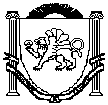 Республика КрымБелогорский районЗыбинский сельский совет   59-я сессия 1-го созыва РЕШЕНИЕ23 апреля 2019                                                                                         № 386        О внесении изменений в решение Зыбинского сельского совета Белогорского района Республики Крым  от 13.12.2018 № 359 «О бюджете муниципального образования Зыбинское  сельское  поселение Белогорского района Республики  Крым на 2019 год и на плановый период 2020 и 2021 годов»           В соответствии с Бюджетным кодексом Российской Федерации, Федеральным законом от 06.10.2003 № 131-ФЗ «Об общих принципах организации местного самоуправления в Российской Федерации», Законом Республики Крым от 20.12.2018 № 556-ЗРК/2018«О бюджете Республики Крым на 2019 год и на плановый период 2020 и 2021 годов», постановлением Совета министров Республики Крым от 14.01.2019 № 1 «О внесении изменений в постановление Совета министров Республики Крым от 05 марта 2015 года № 86», решением 83-й сессии Белогорского районного совета Республики Крым от 25.03.2019 № 863 «О перераспределении норматива формирования расходов на содержание органов местного самоуправления муниципальных образований Белогорского района Республики Крым на 2019 год и плановый период 2020 и 2021 годов», Уставом муниципального образования Зыбинское сельское поселение Белогорского района Республики Крым, утвержденного решением 4 - й сессией              1-го созыва Зыбинского сельского  совета Белогорского района Республики Крым  от 06.11.2014 № 14,                              Зыбинский сельский совет РЕШИЛ:1.Внести изменения в решение Зыбинского сельского совета Белогорского района Республики Крым от 13.12.2018 № 359 «О бюджете муниципального образования Зыбинское  сельское  поселение Белогорского района Республики  Крым на 2019 год и на плановый период 2020 и 2021 годов»:    1.1. Пункты 1,2  решения изложить в новой редакции: «1.Утвердить основные характеристики бюджета муниципального образования Зыбинское сельское поселение Белогорского района Республики Крым (далее- бюджет сельского поселения) на 2019 год:1.1 общий объем доходов в сумме  3 163 348,00 рублей, в том числе налоговые и неналоговые доходы в сумме  1 031 400,00  рублей, безвозмездные поступления в сумме    2 131 948,00 рублей;1.2. общий объем расходов в сумме  3 188 315,00 рублей; 1.3. дефицит бюджета сельского поселения в сумме 24 967,00 рублей;1.4. верхний предел муниципального внутреннего долга  муниципального образования Зыбинское  сельское поселение   Белогорского  района Республики Крым  на 01 января 2020 года в сумме 0,00 рублей, в том числе верхний предел долга по муниципальным гарантиям в сумме 0,00  рублей.2.Утвердить основные характеристики бюджета муниципального образования Зыбинское сельское поселение Белогорского района Республики Крым на плановый период 2020 год и 2021 год:2.1.общий объем доходов на 2020 год в сумме 3 599 725,00 рублей, в том числе налоговые и неналоговые доходы в сумме 1 083 500,00 рублей, безвозмездные поступления в сумме 2 516 225,00 рублей, и на 2021 год в сумме  3 682 106,00 рублей, в том числе налоговые и неналоговые доходы в сумме 1 166 700,00 рублей, безвозмездные поступления в сумме 2 515 406,00 рублей;2.2. общий объем расходов на 2020 год в сумме  3 599 725,00 рублей, в том числе объем условно утвержденных расходов  в сумме 87 589,28 рублей, и на          2021 год в сумме 3 682 106,00 рублей, в том числе объем условно утвержденных расходов  в сумме  179 297,60 рублей;2.3. дефицит бюджета сельского поселения на 2020 год в сумме 0,00 рублей и на 2021 год в сумме 0,00 рублей;2.4. верхний предел муниципального внутреннего долга  муниципального образования Зыбинское  сельское поселение   Белогорского  района Республики Крым  на 01 января 2021 года в сумме 0,00 рублей, в том числе верхний предел долга по муниципальным гарантиям в сумме 0,00  рублей;2.5. верхний предел муниципального внутреннего долга  муниципального образования Зыбинское  сельское поселение   Белогорского  района Республики Крым  на 01 января 2022 года в сумме 0,00 рублей, в том числе верхний предел долга по муниципальным гарантиям в сумме 0,00  рублей.»1.2. В абзаце 3 пункта 8  решения число на 2020 год «11 821 759,30» заменить на число  «2 516 225,00», число на 2021 год «11 015 405,60» заменить на число «2 515 406,00».        1.3.  Пункт 18  дополнить абзацем следующего содержания:«Увеличить (индексировать) с 1 октября 2019 года в 1,043 раза:- размеры денежных содержаний  депутатов, выборных должностных лиц местного самоуправления,  лиц, замещающих муниципальные должности, размеры должностных окладов муниципальных служащих и ежемесячные надбавки за классный чин муниципальных служащих, установленные решением 51-й сессии Зыбинского сельского совета Белогорского района Республики Крым 1-го созыва от 13.12.2018 №357 «Об утверждении Положения об оплате труда лиц, замещающих муниципальные должности и лиц муниципальных служащих в администрации Зыбинского сельского поселение Белогорского района Республики Крым» (с изменениями).».5. Приложения 1а,5а,7,7а, 8,8а, 9,9а, 10,10а к решению Зыбинского сельского совета Белогорского района Республики Крым от 13.12.2018 № 359 «О бюджете муниципального образования Зыбинское  сельское  поселение Белогорского района Республики  Крым на 2019 год и на плановый период 2020 и 2021 годов» изложить в новой редакции (прилагаются). 6. Контроль за исполнением настоящего решения возложить на постоянную комиссию по бюджету, финансам, экономической и инвестиционной политике, налогам администрации Зыбинского сельского поселения Белогорского района Республики Крым.7. Настоящее решение подлежит официальному обнародованию на официальном Портале Правительства Республики Крым на странице Белогорского муниципального района belogorskiy.rk.gov.ru в разделе – Муниципальные образования района, подраздел Зыбинское сельское поселение, а также путем размещения на сайте Зыбинского сельского поселения (http:Зыбинское-рф) и на информационном стенде административного здания Зыбинского сельского поселения Белогорского района Республики Крым,  вступает в силу с момента его обнародования.Председатель Зыбинского  сельского совета –глава администрации Зыбинского сельского поселения  Белогорского района Республики Крым		                  		    	                    	          Т.А.КнижникПриложение  1а Приложение  1а Приложение  1а Приложение  1а к решению Зыбинского сельского совета к решению Зыбинского сельского совета к решению Зыбинского сельского совета к решению Зыбинского сельского совета Белогорского района Республики КрымБелогорского района Республики КрымБелогорского района Республики КрымБелогорского района Республики Крымот 13.12. 2018  № 359от 13.12. 2018  № 359от 13.12. 2018  № 359от 13.12. 2018  № 359«О бюджете муниципального образования Зыбинское  сельское поселение«О бюджете муниципального образования Зыбинское  сельское поселение«О бюджете муниципального образования Зыбинское  сельское поселение«О бюджете муниципального образования Зыбинское  сельское поселениеБелогорского района Республики Крым на 2019 год и плановый период 2020 и 2021 годов»(в редакции решения Зыбинского сельского совета Белогорского района Республики Крым от 23.04.2019 № 386  «О внесении изменений в решение Зыбинского сельского совета Белогорского района Республики Крым от 13.12.2018 № 359 «О бюджете муниципального образования Зыбинское сельское поселение Белогорского района Республики Крым на 2019 год и на плановый период 2020 и 2021 годов»)  Белогорского района Республики Крым на 2019 год и плановый период 2020 и 2021 годов»(в редакции решения Зыбинского сельского совета Белогорского района Республики Крым от 23.04.2019 № 386  «О внесении изменений в решение Зыбинского сельского совета Белогорского района Республики Крым от 13.12.2018 № 359 «О бюджете муниципального образования Зыбинское сельское поселение Белогорского района Республики Крым на 2019 год и на плановый период 2020 и 2021 годов»)  Белогорского района Республики Крым на 2019 год и плановый период 2020 и 2021 годов»(в редакции решения Зыбинского сельского совета Белогорского района Республики Крым от 23.04.2019 № 386  «О внесении изменений в решение Зыбинского сельского совета Белогорского района Республики Крым от 13.12.2018 № 359 «О бюджете муниципального образования Зыбинское сельское поселение Белогорского района Республики Крым на 2019 год и на плановый период 2020 и 2021 годов»)  Белогорского района Республики Крым на 2019 год и плановый период 2020 и 2021 годов»(в редакции решения Зыбинского сельского совета Белогорского района Республики Крым от 23.04.2019 № 386  «О внесении изменений в решение Зыбинского сельского совета Белогорского района Республики Крым от 13.12.2018 № 359 «О бюджете муниципального образования Зыбинское сельское поселение Белогорского района Республики Крым на 2019 год и на плановый период 2020 и 2021 годов»)  Объем поступлений доходов в бюджет муниципального образования Зыбинское сельское поселение Белогорского  района Республики Крым по кодам видов (подвидов) доходов  на плановый период 2020 и 2021 годовОбъем поступлений доходов в бюджет муниципального образования Зыбинское сельское поселение Белогорского  района Республики Крым по кодам видов (подвидов) доходов  на плановый период 2020 и 2021 годовОбъем поступлений доходов в бюджет муниципального образования Зыбинское сельское поселение Белогорского  района Республики Крым по кодам видов (подвидов) доходов  на плановый период 2020 и 2021 годовОбъем поступлений доходов в бюджет муниципального образования Зыбинское сельское поселение Белогорского  района Республики Крым по кодам видов (подвидов) доходов  на плановый период 2020 и 2021 годовОбъем поступлений доходов в бюджет муниципального образования Зыбинское сельское поселение Белогорского  района Республики Крым по кодам видов (подвидов) доходов  на плановый период 2020 и 2021 годовОбъем поступлений доходов в бюджет муниципального образования Зыбинское сельское поселение Белогорского  района Республики Крым по кодам видов (подвидов) доходов  на плановый период 2020 и 2021 годовОбъем поступлений доходов в бюджет муниципального образования Зыбинское сельское поселение Белогорского  района Республики Крым по кодам видов (подвидов) доходов  на плановый период 2020 и 2021 годов(рублей)Код по бюджетной классификацииНаименование дохода Наименование дохода Наименование дохода 2020 год сумма2020 год сумма2021 год суммаКод по бюджетной классификацииНаименование дохода Наименование дохода Наименование дохода 2020 год сумма2020 год сумма2021 год сумма1222334 1 00 00000 00 0000 000НАЛОГОВЫЕ И НЕНАЛОГОВЫЕ ДОХОДЫНАЛОГОВЫЕ И НЕНАЛОГОВЫЕ ДОХОДЫНАЛОГОВЫЕ И НЕНАЛОГОВЫЕ ДОХОДЫ1 083 500,001 083 500,001 166 700,00 1 01 00000 00 0000 000НАЛОГИ НА ПРИБЫЛЬ, ДОХОДЫНАЛОГИ НА ПРИБЫЛЬ, ДОХОДЫНАЛОГИ НА ПРИБЫЛЬ, ДОХОДЫ526 500,00526 500,00587 500,00 1 01 02000 01 0000 000Налог на доходы физических лицНалог на доходы физических лицНалог на доходы физических лиц526 500,00526 500,00587 500,00 1 01 02010 00 0000 110Налог на доходы физических лиц с доходов, источником которых является налоговый агент, за исключением доходов, в отношении которых исчисление и уплата налога осуществляются в соответствии со статьями 227, 227.1 и 228 Налогового кодекса Российской ФедерацииНалог на доходы физических лиц с доходов, источником которых является налоговый агент, за исключением доходов, в отношении которых исчисление и уплата налога осуществляются в соответствии со статьями 227, 227.1 и 228 Налогового кодекса Российской ФедерацииНалог на доходы физических лиц с доходов, источником которых является налоговый агент, за исключением доходов, в отношении которых исчисление и уплата налога осуществляются в соответствии со статьями 227, 227.1 и 228 Налогового кодекса Российской Федерации520 767,00520 767,00581 103,00 1 01 02020 00 0000 110Налог на доходы физических лиц с доходов, полученных от осуществления деятельности физическими лицами, зарегистрированными в качестве индивидуальных предпринимателей, нотариусов, занимающихся частной практикой, адвокатов, учредивших адвокатские кабинеты, и других лиц, занимающихся частной практикой в соответствии со статьей 227 Налогового кодекса Российской ФедерацииНалог на доходы физических лиц с доходов, полученных от осуществления деятельности физическими лицами, зарегистрированными в качестве индивидуальных предпринимателей, нотариусов, занимающихся частной практикой, адвокатов, учредивших адвокатские кабинеты, и других лиц, занимающихся частной практикой в соответствии со статьей 227 Налогового кодекса Российской ФедерацииНалог на доходы физических лиц с доходов, полученных от осуществления деятельности физическими лицами, зарегистрированными в качестве индивидуальных предпринимателей, нотариусов, занимающихся частной практикой, адвокатов, учредивших адвокатские кабинеты, и других лиц, занимающихся частной практикой в соответствии со статьей 227 Налогового кодекса Российской Федерации521,00521,00581,00 1 01 02030 00 0000 110Налог на доходы физических лиц с доходов, полученных физическими лицами в соответствии со статьей 228 Налогового кодекса Российской ФедерацииНалог на доходы физических лиц с доходов, полученных физическими лицами в соответствии со статьей 228 Налогового кодекса Российской ФедерацииНалог на доходы физических лиц с доходов, полученных физическими лицами в соответствии со статьей 228 Налогового кодекса Российской Федерации5 212,005 212,005 816,00 1 05 00000 00 0000 000НАЛОГИ НА СОВОКУПНЫЙ ДОХОДНАЛОГИ НА СОВОКУПНЫЙ ДОХОДНАЛОГИ НА СОВОКУПНЫЙ ДОХОД14 300,0014 300,0014 700,00 1 05 03000 01 0000 110Единый сельскохозяйственный налогЕдиный сельскохозяйственный налогЕдиный сельскохозяйственный налог14 300,0014 300,0014 700,00 1 05 03010 01 0000 110Единый сельскохозяйственный налогЕдиный сельскохозяйственный налогЕдиный сельскохозяйственный налог 1 06 00000 00 0000 000НАЛОГИ НА ИМУЩЕСТВОНАЛОГИ НА ИМУЩЕСТВОНАЛОГИ НА ИМУЩЕСТВО253 600,00253 600,00263 800,00 1 06 06000 00 0000 110Земельный налогЗемельный налогЗемельный налог253 600,00253 600,00263 800,00 1 06 06030 00 0000 110Земельный налог с организацийЗемельный налог с организацийЗемельный налог с организаций3 900,003 900,003 900,00 1 06 06033 10 0000 110Земельный налог с организаций, обладающих земельным участком, расположенным в границах сельских поселенийЗемельный налог с организаций, обладающих земельным участком, расположенным в границах сельских поселенийЗемельный налог с организаций, обладающих земельным участком, расположенным в границах сельских поселений3 900,003 900,003 900,00 1 06 06040 00 0000 110Земельный налог с физических лицЗемельный налог с физических лицЗемельный налог с физических лиц249 700,00249 700,00259 900,00 1 06 06043 10 0000 110Земельный налог с физических лиц, обладающих земельным участком, расположенным в границах сельских поселенийЗемельный налог с физических лиц, обладающих земельным участком, расположенным в границах сельских поселенийЗемельный налог с физических лиц, обладающих земельным участком, расположенным в границах сельских поселений249 700,00249 700,00259 900,00 1 11 00000 00 0000 000ДОХОДЫ ОТ ИСПОЛЬЗОВАНИЯ ИМУЩЕСТВА, НАХОДЯЩЕГОСЯ В ГОСУДАРСТВЕННОЙ И МУНИЦИПАЛЬНОЙ СОБСТВЕННОСТИДОХОДЫ ОТ ИСПОЛЬЗОВАНИЯ ИМУЩЕСТВА, НАХОДЯЩЕГОСЯ В ГОСУДАРСТВЕННОЙ И МУНИЦИПАЛЬНОЙ СОБСТВЕННОСТИДОХОДЫ ОТ ИСПОЛЬЗОВАНИЯ ИМУЩЕСТВА, НАХОДЯЩЕГОСЯ В ГОСУДАРСТВЕННОЙ И МУНИЦИПАЛЬНОЙ СОБСТВЕННОСТИ289 100,00289 100,00300 700,00 1 11 05000 00 0000 120Доходы, получаемые в виде арендной либо иной платы за передачу в возмездное пользование государственного и муниципального имущества (за исключением имущества бюджетных и автономных учреждений, а также имущества государственных и муниципальных унитарных предприятий, в том числе казенных)Доходы, получаемые в виде арендной либо иной платы за передачу в возмездное пользование государственного и муниципального имущества (за исключением имущества бюджетных и автономных учреждений, а также имущества государственных и муниципальных унитарных предприятий, в том числе казенных)Доходы, получаемые в виде арендной либо иной платы за передачу в возмездное пользование государственного и муниципального имущества (за исключением имущества бюджетных и автономных учреждений, а также имущества государственных и муниципальных унитарных предприятий, в том числе казенных)289 100,00289 100,00300 700,00 1 11 05025 10 0000 120Доходы, получаемые в виде арендной платы, а также средства от продажи права на заключение договоров аренды за земли, находящиеся в собственности сельских поселений (за исключением земельных участков муниципальных бюджетных и автономных учреждений)Доходы, получаемые в виде арендной платы, а также средства от продажи права на заключение договоров аренды за земли, находящиеся в собственности сельских поселений (за исключением земельных участков муниципальных бюджетных и автономных учреждений)Доходы, получаемые в виде арендной платы, а также средства от продажи права на заключение договоров аренды за земли, находящиеся в собственности сельских поселений (за исключением земельных участков муниципальных бюджетных и автономных учреждений)217 000,00217 000,00225 700,001 1 11 05035 10 0000 120Доходы от сдачи имущества, находящиеся в оперативном управлении органов  сельских поселений и созданных ими  учреждений (за исключением имущества  муниципальных бюджетных и автономных учреждений)Доходы от сдачи имущества, находящиеся в оперативном управлении органов  сельских поселений и созданных ими  учреждений (за исключением имущества  муниципальных бюджетных и автономных учреждений)Доходы от сдачи имущества, находящиеся в оперативном управлении органов  сельских поселений и созданных ими  учреждений (за исключением имущества  муниципальных бюджетных и автономных учреждений)72 100,0072 100,0075 000,00 2 00 00000 00 0000 000БЕЗВОЗМЕЗДНЫЕ ПОСТУПЛЕНИЯБЕЗВОЗМЕЗДНЫЕ ПОСТУПЛЕНИЯБЕЗВОЗМЕЗДНЫЕ ПОСТУПЛЕНИЯ2 516 225,002 516 225,002 515 406,00 2 02 00000 00 0000 000БЕЗВОЗМЕЗДНЫЕ ПОСТУПЛЕНИЯ ОТ ДРУГИХ БЮДЖЕТОВ БЮДЖЕТНОЙ СИСТЕМЫ РОССИЙСКОЙ ФЕДЕРАЦИИБЕЗВОЗМЕЗДНЫЕ ПОСТУПЛЕНИЯ ОТ ДРУГИХ БЮДЖЕТОВ БЮДЖЕТНОЙ СИСТЕМЫ РОССИЙСКОЙ ФЕДЕРАЦИИБЕЗВОЗМЕЗДНЫЕ ПОСТУПЛЕНИЯ ОТ ДРУГИХ БЮДЖЕТОВ БЮДЖЕТНОЙ СИСТЕМЫ РОССИЙСКОЙ ФЕДЕРАЦИИ2 516 225,002 516 225,002 515 406,00 2 02 10000 00 0000 150Дотации бюджетам бюджетной системы Российской ФедерацииДотации бюджетам бюджетной системы Российской ФедерацииДотации бюджетам бюджетной системы Российской Федерации2 420 071,002 420 071,002 419 252,00 2 02 15001 00 0000 150Дотации на выравнивание бюджетной обеспеченностиДотации на выравнивание бюджетной обеспеченностиДотации на выравнивание бюджетной обеспеченности2 420 071,002 420 071,002 419 252,00 2 02 15001 10 0000 150Дотации бюджетам сельских поселений на выравнивание бюджетной обеспеченностиДотации бюджетам сельских поселений на выравнивание бюджетной обеспеченностиДотации бюджетам сельских поселений на выравнивание бюджетной обеспеченности2 420 071,002 420 071,002 419 252,00 2 02 30000 00 0000 150Субвенции бюджетам бюджетной системы Российской ФедерацииСубвенции бюджетам бюджетной системы Российской ФедерацииСубвенции бюджетам бюджетной системы Российской Федерации96 154,0096 154,0096 154,00 2 02 30024 00 0000 150Субвенции местным бюджетам на выполнение передаваемых полномочий субъектов Российской ФедерацииСубвенции местным бюджетам на выполнение передаваемых полномочий субъектов Российской ФедерацииСубвенции местным бюджетам на выполнение передаваемых полномочий субъектов Российской Федерации740,00740,00740,00 2 02 30024 10 1000 150Субвенции бюджетам сельских поселений на выполнение передаваемых полномочий субъектов Российской Федерации (в рамках непрограммных расходов органов Республики Крым (полномочия в сфере административной ответственности)Субвенции бюджетам сельских поселений на выполнение передаваемых полномочий субъектов Российской Федерации (в рамках непрограммных расходов органов Республики Крым (полномочия в сфере административной ответственности)Субвенции бюджетам сельских поселений на выполнение передаваемых полномочий субъектов Российской Федерации (в рамках непрограммных расходов органов Республики Крым (полномочия в сфере административной ответственности)740,00740,00740,00 2 02 35118 00 0000 150Субвенции бюджетам на осуществление первичного воинского учета на территориях, где отсутствуют военные комиссариатыСубвенции бюджетам на осуществление первичного воинского учета на территориях, где отсутствуют военные комиссариатыСубвенции бюджетам на осуществление первичного воинского учета на территориях, где отсутствуют военные комиссариаты95 414,0095 414,0095 414,00 2 02 35118 10 0000 150Субвенции бюджетам сельских поселений на осуществление первичного воинского учета на территориях, где отсутствуют военные комиссариатыСубвенции бюджетам сельских поселений на осуществление первичного воинского учета на территориях, где отсутствуют военные комиссариатыСубвенции бюджетам сельских поселений на осуществление первичного воинского учета на территориях, где отсутствуют военные комиссариаты95 414,0095 414,0095 414,00Всего доходовВсего доходовВсего доходов3 599 725,003 599 725,003 682 106,00Приложение 5аПриложение 5аПриложение 5аПриложение 5аПриложение 5а к решению  Зыбинского сельского совета Белогорского района Республики Крым  от 13.12.2018 № 359"О бюджете муниципального образования Зыбинское сельское поселение Белогорского района Республики Крым на 2019 год и на плановый период 2020 и 2021 годов"(в редакции решения Зыбинского сельского совета Белогорского района Республики Крым от 23.04.2019 № 386  «О внесении изменений в решение Зыбинского сельского совета Белогорского района Республики Крым от 13.12.2018 № 359 «О бюджете муниципального образования Зыбинское сельское поселение Белогорского района Республики Крым на 2019 год и на плановый период 2020 и 2021 годов») к решению  Зыбинского сельского совета Белогорского района Республики Крым  от 13.12.2018 № 359"О бюджете муниципального образования Зыбинское сельское поселение Белогорского района Республики Крым на 2019 год и на плановый период 2020 и 2021 годов"(в редакции решения Зыбинского сельского совета Белогорского района Республики Крым от 23.04.2019 № 386  «О внесении изменений в решение Зыбинского сельского совета Белогорского района Республики Крым от 13.12.2018 № 359 «О бюджете муниципального образования Зыбинское сельское поселение Белогорского района Республики Крым на 2019 год и на плановый период 2020 и 2021 годов») к решению  Зыбинского сельского совета Белогорского района Республики Крым  от 13.12.2018 № 359"О бюджете муниципального образования Зыбинское сельское поселение Белогорского района Республики Крым на 2019 год и на плановый период 2020 и 2021 годов"(в редакции решения Зыбинского сельского совета Белогорского района Республики Крым от 23.04.2019 № 386  «О внесении изменений в решение Зыбинского сельского совета Белогорского района Республики Крым от 13.12.2018 № 359 «О бюджете муниципального образования Зыбинское сельское поселение Белогорского района Республики Крым на 2019 год и на плановый период 2020 и 2021 годов») к решению  Зыбинского сельского совета Белогорского района Республики Крым  от 13.12.2018 № 359"О бюджете муниципального образования Зыбинское сельское поселение Белогорского района Республики Крым на 2019 год и на плановый период 2020 и 2021 годов"(в редакции решения Зыбинского сельского совета Белогорского района Республики Крым от 23.04.2019 № 386  «О внесении изменений в решение Зыбинского сельского совета Белогорского района Республики Крым от 13.12.2018 № 359 «О бюджете муниципального образования Зыбинское сельское поселение Белогорского района Республики Крым на 2019 год и на плановый период 2020 и 2021 годов») к решению  Зыбинского сельского совета Белогорского района Республики Крым  от 13.12.2018 № 359"О бюджете муниципального образования Зыбинское сельское поселение Белогорского района Республики Крым на 2019 год и на плановый период 2020 и 2021 годов"(в редакции решения Зыбинского сельского совета Белогорского района Республики Крым от 23.04.2019 № 386  «О внесении изменений в решение Зыбинского сельского совета Белогорского района Республики Крым от 13.12.2018 № 359 «О бюджете муниципального образования Зыбинское сельское поселение Белогорского района Республики Крым на 2019 год и на плановый период 2020 и 2021 годов»)Объём межбюджетных трансфертов, получаемых бюджетом  муниципального образования Зыбинское сельское поселение Белогорского района Республики Крым из других  бюджетов бюджетной системы Российской Федерации                                                                                                                   на плановый период  2020 и 2021 годовОбъём межбюджетных трансфертов, получаемых бюджетом  муниципального образования Зыбинское сельское поселение Белогорского района Республики Крым из других  бюджетов бюджетной системы Российской Федерации                                                                                                                   на плановый период  2020 и 2021 годовОбъём межбюджетных трансфертов, получаемых бюджетом  муниципального образования Зыбинское сельское поселение Белогорского района Республики Крым из других  бюджетов бюджетной системы Российской Федерации                                                                                                                   на плановый период  2020 и 2021 годовОбъём межбюджетных трансфертов, получаемых бюджетом  муниципального образования Зыбинское сельское поселение Белогорского района Республики Крым из других  бюджетов бюджетной системы Российской Федерации                                                                                                                   на плановый период  2020 и 2021 годовОбъём межбюджетных трансфертов, получаемых бюджетом  муниципального образования Зыбинское сельское поселение Белогорского района Республики Крым из других  бюджетов бюджетной системы Российской Федерации                                                                                                                   на плановый период  2020 и 2021 годовОбъём межбюджетных трансфертов, получаемых бюджетом  муниципального образования Зыбинское сельское поселение Белогорского района Республики Крым из других  бюджетов бюджетной системы Российской Федерации                                                                                                                   на плановый период  2020 и 2021 годовОбъём межбюджетных трансфертов, получаемых бюджетом  муниципального образования Зыбинское сельское поселение Белогорского района Республики Крым из других  бюджетов бюджетной системы Российской Федерации                                                                                                                   на плановый период  2020 и 2021 годовОбъём межбюджетных трансфертов, получаемых бюджетом  муниципального образования Зыбинское сельское поселение Белогорского района Республики Крым из других  бюджетов бюджетной системы Российской Федерации                                                                                                                   на плановый период  2020 и 2021 годовОбъём межбюджетных трансфертов, получаемых бюджетом  муниципального образования Зыбинское сельское поселение Белогорского района Республики Крым из других  бюджетов бюджетной системы Российской Федерации                                                                                                                   на плановый период  2020 и 2021 годовОбъём межбюджетных трансфертов, получаемых бюджетом  муниципального образования Зыбинское сельское поселение Белогорского района Республики Крым из других  бюджетов бюджетной системы Российской Федерации                                                                                                                   на плановый период  2020 и 2021 годовОбъём межбюджетных трансфертов, получаемых бюджетом  муниципального образования Зыбинское сельское поселение Белогорского района Республики Крым из других  бюджетов бюджетной системы Российской Федерации                                                                                                                   на плановый период  2020 и 2021 годовОбъём межбюджетных трансфертов, получаемых бюджетом  муниципального образования Зыбинское сельское поселение Белогорского района Республики Крым из других  бюджетов бюджетной системы Российской Федерации                                                                                                                   на плановый период  2020 и 2021 годовОбъём межбюджетных трансфертов, получаемых бюджетом  муниципального образования Зыбинское сельское поселение Белогорского района Республики Крым из других  бюджетов бюджетной системы Российской Федерации                                                                                                                   на плановый период  2020 и 2021 годовОбъём межбюджетных трансфертов, получаемых бюджетом  муниципального образования Зыбинское сельское поселение Белогорского района Республики Крым из других  бюджетов бюджетной системы Российской Федерации                                                                                                                   на плановый период  2020 и 2021 годовОбъём межбюджетных трансфертов, получаемых бюджетом  муниципального образования Зыбинское сельское поселение Белогорского района Республики Крым из других  бюджетов бюджетной системы Российской Федерации                                                                                                                   на плановый период  2020 и 2021 годовОбъём межбюджетных трансфертов, получаемых бюджетом  муниципального образования Зыбинское сельское поселение Белогорского района Республики Крым из других  бюджетов бюджетной системы Российской Федерации                                                                                                                   на плановый период  2020 и 2021 годовОбъём межбюджетных трансфертов, получаемых бюджетом  муниципального образования Зыбинское сельское поселение Белогорского района Республики Крым из других  бюджетов бюджетной системы Российской Федерации                                                                                                                   на плановый период  2020 и 2021 годовОбъём межбюджетных трансфертов, получаемых бюджетом  муниципального образования Зыбинское сельское поселение Белогорского района Республики Крым из других  бюджетов бюджетной системы Российской Федерации                                                                                                                   на плановый период  2020 и 2021 годовОбъём межбюджетных трансфертов, получаемых бюджетом  муниципального образования Зыбинское сельское поселение Белогорского района Республики Крым из других  бюджетов бюджетной системы Российской Федерации                                                                                                                   на плановый период  2020 и 2021 годовОбъём межбюджетных трансфертов, получаемых бюджетом  муниципального образования Зыбинское сельское поселение Белогорского района Республики Крым из других  бюджетов бюджетной системы Российской Федерации                                                                                                                   на плановый период  2020 и 2021 годовОбъём межбюджетных трансфертов, получаемых бюджетом  муниципального образования Зыбинское сельское поселение Белогорского района Республики Крым из других  бюджетов бюджетной системы Российской Федерации                                                                                                                   на плановый период  2020 и 2021 годовОбъём межбюджетных трансфертов, получаемых бюджетом  муниципального образования Зыбинское сельское поселение Белогорского района Республики Крым из других  бюджетов бюджетной системы Российской Федерации                                                                                                                   на плановый период  2020 и 2021 годовОбъём межбюджетных трансфертов, получаемых бюджетом  муниципального образования Зыбинское сельское поселение Белогорского района Республики Крым из других  бюджетов бюджетной системы Российской Федерации                                                                                                                   на плановый период  2020 и 2021 годовОбъём межбюджетных трансфертов, получаемых бюджетом  муниципального образования Зыбинское сельское поселение Белогорского района Республики Крым из других  бюджетов бюджетной системы Российской Федерации                                                                                                                   на плановый период  2020 и 2021 годовОбъём межбюджетных трансфертов, получаемых бюджетом  муниципального образования Зыбинское сельское поселение Белогорского района Республики Крым из других  бюджетов бюджетной системы Российской Федерации                                                                                                                   на плановый период  2020 и 2021 годовОбъём межбюджетных трансфертов, получаемых бюджетом  муниципального образования Зыбинское сельское поселение Белогорского района Республики Крым из других  бюджетов бюджетной системы Российской Федерации                                                                                                                   на плановый период  2020 и 2021 годовОбъём межбюджетных трансфертов, получаемых бюджетом  муниципального образования Зыбинское сельское поселение Белогорского района Республики Крым из других  бюджетов бюджетной системы Российской Федерации                                                                                                                   на плановый период  2020 и 2021 годовОбъём межбюджетных трансфертов, получаемых бюджетом  муниципального образования Зыбинское сельское поселение Белогорского района Республики Крым из других  бюджетов бюджетной системы Российской Федерации                                                                                                                   на плановый период  2020 и 2021 годовОбъём межбюджетных трансфертов, получаемых бюджетом  муниципального образования Зыбинское сельское поселение Белогорского района Республики Крым из других  бюджетов бюджетной системы Российской Федерации                                                                                                                   на плановый период  2020 и 2021 годовОбъём межбюджетных трансфертов, получаемых бюджетом  муниципального образования Зыбинское сельское поселение Белогорского района Республики Крым из других  бюджетов бюджетной системы Российской Федерации                                                                                                                   на плановый период  2020 и 2021 годов(рублей)(рублей)(рублей)(рублей)(рублей)(рублей)(рублей)(рублей)(рублей)(рублей)НаименованиеНаименованиеНаименованиеНаименованиеНаименованиеНаименованиеСуммаСуммаСуммаСуммаНаименованиеНаименованиеНаименованиеНаименованиеНаименованиеНаименование2020 год2020 год2021 год2021 годДотации бюджетам сельских поселений на выравнивание бюджетной обеспеченности из бюджета Республики КрымДотации бюджетам сельских поселений на выравнивание бюджетной обеспеченности из бюджета Республики КрымДотации бюджетам сельских поселений на выравнивание бюджетной обеспеченности из бюджета Республики КрымДотации бюджетам сельских поселений на выравнивание бюджетной обеспеченности из бюджета Республики КрымДотации бюджетам сельских поселений на выравнивание бюджетной обеспеченности из бюджета Республики КрымДотации бюджетам сельских поселений на выравнивание бюджетной обеспеченности из бюджета Республики Крым1 107 458,001 107 458,001 092 010,001 092 010,00Дотации бюджетам сельских поселений на выравнивание бюджетной обеспеченности из бюджета муниципального образования Белогорский район Республики КрымДотации бюджетам сельских поселений на выравнивание бюджетной обеспеченности из бюджета муниципального образования Белогорский район Республики КрымДотации бюджетам сельских поселений на выравнивание бюджетной обеспеченности из бюджета муниципального образования Белогорский район Республики КрымДотации бюджетам сельских поселений на выравнивание бюджетной обеспеченности из бюджета муниципального образования Белогорский район Республики КрымДотации бюджетам сельских поселений на выравнивание бюджетной обеспеченности из бюджета муниципального образования Белогорский район Республики КрымДотации бюджетам сельских поселений на выравнивание бюджетной обеспеченности из бюджета муниципального образования Белогорский район Республики Крым1 312 613,001 312 613,001 327 242,001 327 242,00Субвенции бюджетам сельских поселений на осуществление первичного воинского учета на территориях, где отсутствуют военные комиссариатыСубвенции бюджетам сельских поселений на осуществление первичного воинского учета на территориях, где отсутствуют военные комиссариатыСубвенции бюджетам сельских поселений на осуществление первичного воинского учета на территориях, где отсутствуют военные комиссариатыСубвенции бюджетам сельских поселений на осуществление первичного воинского учета на территориях, где отсутствуют военные комиссариатыСубвенции бюджетам сельских поселений на осуществление первичного воинского учета на территориях, где отсутствуют военные комиссариатыСубвенции бюджетам сельских поселений на осуществление первичного воинского учета на территориях, где отсутствуют военные комиссариаты95 414,0095 414,0095 414,0095 414,00Субвенции бюджетам сельских поселений на выполнение передаваемых полномочий субъектов российской федерации (в рамках непрограммных расходов органов государственной власти Республики Крым (полномочия в сфере административной ответственности)Субвенции бюджетам сельских поселений на выполнение передаваемых полномочий субъектов российской федерации (в рамках непрограммных расходов органов государственной власти Республики Крым (полномочия в сфере административной ответственности)Субвенции бюджетам сельских поселений на выполнение передаваемых полномочий субъектов российской федерации (в рамках непрограммных расходов органов государственной власти Республики Крым (полномочия в сфере административной ответственности)Субвенции бюджетам сельских поселений на выполнение передаваемых полномочий субъектов российской федерации (в рамках непрограммных расходов органов государственной власти Республики Крым (полномочия в сфере административной ответственности)Субвенции бюджетам сельских поселений на выполнение передаваемых полномочий субъектов российской федерации (в рамках непрограммных расходов органов государственной власти Республики Крым (полномочия в сфере административной ответственности)Субвенции бюджетам сельских поселений на выполнение передаваемых полномочий субъектов российской федерации (в рамках непрограммных расходов органов государственной власти Республики Крым (полномочия в сфере административной ответственности)740,00740,00740,00740,00ИтогоИтогоИтогоИтогоИтогоИтого2 516 225,002 516 225,002 515 406,002 515 406,00Приложение 7
к решению Зыбинского сельского совета  Белогорского района Республики Крым
от 13.12.2018 № 359 «О бюджете муниципального образования Зыбинское сельское поселение
Белогорского района Республики Крым
на 2019 год и на плановый период 2020 и 2021 годов» ( в редакции решения Зыбинского сельского совета Белогорского района Республики Крым от 23.04.2019 №386  «О внесении изменений в решение Зыбинского сельского совета Белогорского района Республики Крым от 13.12.2018 № 359 «О бюджете муниципального образования Зыбинское сельское поселение Белогорского района Республики Крым на 2019 год и на плановый период 2020 и 2021 годов»)  Приложение 7
к решению Зыбинского сельского совета  Белогорского района Республики Крым
от 13.12.2018 № 359 «О бюджете муниципального образования Зыбинское сельское поселение
Белогорского района Республики Крым
на 2019 год и на плановый период 2020 и 2021 годов» ( в редакции решения Зыбинского сельского совета Белогорского района Республики Крым от 23.04.2019 №386  «О внесении изменений в решение Зыбинского сельского совета Белогорского района Республики Крым от 13.12.2018 № 359 «О бюджете муниципального образования Зыбинское сельское поселение Белогорского района Республики Крым на 2019 год и на плановый период 2020 и 2021 годов»)  Приложение 7
к решению Зыбинского сельского совета  Белогорского района Республики Крым
от 13.12.2018 № 359 «О бюджете муниципального образования Зыбинское сельское поселение
Белогорского района Республики Крым
на 2019 год и на плановый период 2020 и 2021 годов» ( в редакции решения Зыбинского сельского совета Белогорского района Республики Крым от 23.04.2019 №386  «О внесении изменений в решение Зыбинского сельского совета Белогорского района Республики Крым от 13.12.2018 № 359 «О бюджете муниципального образования Зыбинское сельское поселение Белогорского района Республики Крым на 2019 год и на плановый период 2020 и 2021 годов»)  Распределение расходов бюджета муниципального образования Зыбинское сельское поселение Белогорского района Республики Крым по разделам, подразделам ,целевым статьям, группам видов расходов классификации  расходов бюджетов на 2019 годРаспределение расходов бюджета муниципального образования Зыбинское сельское поселение Белогорского района Республики Крым по разделам, подразделам ,целевым статьям, группам видов расходов классификации  расходов бюджетов на 2019 годРаспределение расходов бюджета муниципального образования Зыбинское сельское поселение Белогорского района Республики Крым по разделам, подразделам ,целевым статьям, группам видов расходов классификации  расходов бюджетов на 2019 годРаспределение расходов бюджета муниципального образования Зыбинское сельское поселение Белогорского района Республики Крым по разделам, подразделам ,целевым статьям, группам видов расходов классификации  расходов бюджетов на 2019 годРаспределение расходов бюджета муниципального образования Зыбинское сельское поселение Белогорского района Республики Крым по разделам, подразделам ,целевым статьям, группам видов расходов классификации  расходов бюджетов на 2019 годРаспределение расходов бюджета муниципального образования Зыбинское сельское поселение Белогорского района Республики Крым по разделам, подразделам ,целевым статьям, группам видов расходов классификации  расходов бюджетов на 2019 годРаспределение расходов бюджета муниципального образования Зыбинское сельское поселение Белогорского района Республики Крым по разделам, подразделам ,целевым статьям, группам видов расходов классификации  расходов бюджетов на 2019 год                                                                                                                                                                                                        (рублей)                                                                                                                                                                                                        (рублей)                                                                                                                                                                                                        (рублей)                                                                                                                                                                                                        (рублей)                                                                                                                                                                                                        (рублей)                                                                                                                                                                                                        (рублей)                                                                                                                                                                                                        (рублей)НаименованиеНаименованиеКод раздела/подразделаКод целевой статьи расходовКод целевой статьи расходовКод видов расходовСуммаНаименованиеНаименованиеКод раздела/подразделаКод целевой статьи расходовКод целевой статьи расходовКод видов расходовСумма1123345ОБЩЕГОСУДАРСТВЕННЫЕ ВОПРОСЫОБЩЕГОСУДАРСТВЕННЫЕ ВОПРОСЫ01002 776 367,00Функционирование высшего должностного лица субъекта Российской Федерации и муниципального образованияФункционирование высшего должностного лица субъекта Российской Федерации и муниципального образования0102732 873,00Программа "Обеспечение деятельности администрации Зыбинское сельское поселение Белогорского района Республики Крым по решению вопросов местного значения и переданных государственных полномочий на 2019 год и плановый период 2020-2021 годов"Программа "Обеспечение деятельности администрации Зыбинское сельское поселение Белогорского района Республики Крым по решению вопросов местного значения и переданных государственных полномочий на 2019 год и плановый период 2020-2021 годов"010201000000000100000000732 873,00Подпрограмма "Создание условий для эффективности выполнения полномочий органов местного самоуправления по решению вопросов местного значения Зыбинского сельского поселения Белогорского района Республики Крым"Подпрограмма "Создание условий для эффективности выполнения полномочий органов местного самоуправления по решению вопросов местного значения Зыбинского сельского поселения Белогорского района Республики Крым"010201100000000110000000732 873,00Основное мероприятие "Обеспечение деятельности  Главы администрации Зыбинского сельского поселения  Белогорского района Республики КрымОсновное мероприятие "Обеспечение деятельности  Главы администрации Зыбинского сельского поселения  Белогорского района Республики Крым010201101000000110100000732 873,00Расходы на  выплаты по оплате труда лиц, замещающих муниципальные должности  органов местного самоуправления  муниципального образования Зыбинское сельское поселение Белогорского район Республики Крым, в рамках  муниципальной программы  "Обеспечение деятельности  администрации Зыбинское сельское поселения Белогорского района Республики Крым  по решению вопросов местного значения и переданных государственных полномочий на 2019 год и плановый период 2020-2021 годов"Расходы на  выплаты по оплате труда лиц, замещающих муниципальные должности  органов местного самоуправления  муниципального образования Зыбинское сельское поселение Белогорского район Республики Крым, в рамках  муниципальной программы  "Обеспечение деятельности  администрации Зыбинское сельское поселения Белогорского района Республики Крым  по решению вопросов местного значения и переданных государственных полномочий на 2019 год и плановый период 2020-2021 годов"0102011010019А011010019А732 873,00Расходы на выплаты персоналу государственных (муниципальных) органовРасходы на выплаты персоналу государственных (муниципальных) органов0102011010019А011010019А120732 873,00Функционирование Правительства Российской Федерации, высших исполнительных органов государственной власти субъектов Российской Федерации, местных администрацийФункционирование Правительства Российской Федерации, высших исполнительных органов государственной власти субъектов Российской Федерации, местных администраций01041 794 321,00Программа "Обеспечение деятельности администрации Зыбинское сельское поселение Белогорского района Республики Крым по решению вопросов местного значения и переданных государственных полномочий на 2019 год и плановый период 2020-2021 годов"Программа "Обеспечение деятельности администрации Зыбинское сельское поселение Белогорского района Республики Крым по решению вопросов местного значения и переданных государственных полномочий на 2019 год и плановый период 2020-2021 годов"0104010000000001000000001 794 321,00Подпрограмма "Создание условий для эффективности выполнения полномочий органов местного самоуправления по решению вопросов местного значения Зыбинского сельского поселения Белогорского района Республики Крым"Подпрограмма "Создание условий для эффективности выполнения полномочий органов местного самоуправления по решению вопросов местного значения Зыбинского сельского поселения Белогорского района Республики Крым"0104011000000001100000001 794 321,00Основное мероприятие "Обеспечение деятельности   администрации Зыбинского сельского поселения  Белогорского района Республики КрымОсновное мероприятие "Обеспечение деятельности   администрации Зыбинского сельского поселения  Белогорского района Республики Крым0104011020000001102000001 794 321,00Расходы на обеспечение деятельности органов местного самоуправления муниципального образования Зыбинское сельское поселение Белогорского района Республики Крым в рамках  муниципальной программы  "Обеспечение деятельности администрации Зыбинское сельское поселение Белогорского района Республики Крым по решению вопросов местного значения и переданных государственных полномочий на 2019 год и плановый период 2020-2021 годов"Расходы на обеспечение деятельности органов местного самоуправления муниципального образования Зыбинское сельское поселение Белогорского района Республики Крым в рамках  муниципальной программы  "Обеспечение деятельности администрации Зыбинское сельское поселение Белогорского района Республики Крым по решению вопросов местного значения и переданных государственных полномочий на 2019 год и плановый период 2020-2021 годов"0104011020019001102001901 794 321,00Расходы на выплаты персоналу государственных (муниципальных) органовРасходы на выплаты персоналу государственных (муниципальных) органов0104011020019001102001901201 324 167,00Иные закупки товаров, работ и услуг для обеспечения государственных (муниципальных) нуждИные закупки товаров, работ и услуг для обеспечения государственных (муниципальных) нужд010401102001900110200190240460 154,00Уплата налогов, сборов и иных платежейУплата налогов, сборов и иных платежей01040110200190011020019085010 000,00Обеспечение проведения выборов и референдумовОбеспечение проведения выборов и референдумов0107238 433,00Подготовка и проведение выборов в местные советыПодготовка и проведение выборов в местные советы010797000000009700000000238 433,00Организация и проведение выборов депутатов в представительные органы муниципального образованияОрганизация и проведение выборов депутатов в представительные органы муниципального образования010797100000009710000000238 433,00Расходы подготовку и проведение выборов депутатов в представительные органы муниципального образования Зыбинское сельское поселение Белогорского района Республики Крым Расходы подготовку и проведение выборов депутатов в представительные органы муниципального образования Зыбинское сельское поселение Белогорского района Республики Крым 010797100В201997100В2019238 433,00Специальные расходыСпециальные расходы010797100В201997100В2019880238 433,00Резервные фондыРезервные фонды01111 000,00Резервные средстваРезервные средства0111960000000096000000001 000,00Расходы за счет резервного фонда администрации Зыбинское сельское поселение Расходы за счет резервного фонда администрации Зыбинское сельское поселение 0111961000000096100000001 000,00Резервный фондРезервный фонд0111961009010096100901001 000,00Резервные средстваРезервные средства0111961009010096100901008701 000,00Другие общегосударственные вопросыДругие общегосударственные вопросы01139 740,00Непрограмные расходы общегосударственных вопросовНепрограмные расходы общегосударственных вопросов0113930000000093000000009 000,00Расходы на обеспечение функций муниципальных органов в рамках непрограммных расходов по уплате членских взносовРасходы на обеспечение функций муниципальных органов в рамках непрограммных расходов по уплате членских взносов0113931000000093100000004 000,00Расходы по уплате членских взносовРасходы по уплате членских взносов0113931009900093100990004 000,00Уплата налогов, сборов и иных платежейУплата налогов, сборов и иных платежей0113931009900093100990008504 000,00Осуществление управления имуществом муниципального образования Зыбинское сельское поселение Белогорского района Республики КрымОсуществление управления имуществом муниципального образования Зыбинское сельское поселение Белогорского района Республики Крым0113933000000093300000005 000,00Расходы на содержание имущества муниципального образования Зыбинское сельское поселение Белогорского района Республики КрымРасходы на содержание имущества муниципального образования Зыбинское сельское поселение Белогорского района Республики Крым0113933009901093300990105 000,00Уплата налогов, сборов и иных платежейУплата налогов, сборов и иных платежей0113933009901093300990108505 000,00Непрограммные расходы на осуществление переданных органам местного самоуправления в Республике Крым отдельных государственных полномочийНепрограммные расходы на осуществление переданных органам местного самоуправления в Республике Крым отдельных государственных полномочий011394000000009400000000740,00Осуществление переданных органам местного самоуправления в Республике Крым отдельных государственных полномочий в сфере административной ответственностиОсуществление переданных органам местного самоуправления в Республике Крым отдельных государственных полномочий в сфере административной ответственности011394100000009410000000740,00Расходы на осуществление переданных органам местного самоуправления в Республике Крым отдельных государственных полномочий Республики Крым в сфере административной ответственностиРасходы на осуществление переданных органам местного самоуправления в Республике Крым отдельных государственных полномочий Республики Крым в сфере административной ответственности011394100714009410071400740,00Иные закупки товаров, работ и услуг для обеспечения государственных (муниципальных) нуждИные закупки товаров, работ и услуг для обеспечения государственных (муниципальных) нужд011394100714009410071400240740,00НАЦИОНАЛЬНАЯ ОБОРОНАНАЦИОНАЛЬНАЯ ОБОРОНА020095 414,00Мобилизационная и вневойсковая подготовкаМобилизационная и вневойсковая подготовка020395 414,00Выполнение функций федерального органа государственной власти на осуществление первичного воинского учета на территориях, где отсутствуют военные комиссариатыВыполнение функций федерального органа государственной власти на осуществление первичного воинского учета на территориях, где отсутствуют военные комиссариаты02037500000000750000000095 414,00Осуществление первичного воинского учёта на территориях, где отсутствуют военные комиссариатыОсуществление первичного воинского учёта на территориях, где отсутствуют военные комиссариаты02037510000000751000000095 414,00Расходы на осуществление первичного воинского учета на территориях, где отсутствуют военные комиссариатыРасходы на осуществление первичного воинского учета на территориях, где отсутствуют военные комиссариаты02037510051180751005118095 414,00Расходы на выплаты персоналу государственных (муниципальных) органовРасходы на выплаты персоналу государственных (муниципальных) органов02037510051180751005118012087 206,00Иные закупки товаров, работ и услуг для обеспечения государственных (муниципальных) нуждИные закупки товаров, работ и услуг для обеспечения государственных (муниципальных) нужд0203751005118075100511802408 208,00ЖИЛИЩНО-КОММУНАЛЬНОЕ ХОЗЯЙСТВОЖИЛИЩНО-КОММУНАЛЬНОЕ ХОЗЯЙСТВО0500200 000,00БлагоустройствоБлагоустройство0503200 000,00Программа "Благоустройство территории Зыбинского сельского поселения Белогорского района Республики Крым на 2019 год и плановый период 2020-2021 годов"Программа "Благоустройство территории Зыбинского сельского поселения Белогорского района Республики Крым на 2019 год и плановый период 2020-2021 годов"050302000000000200000000200 000,00Основное мероприятие "Обеспечение мероприятий по  благоустройству территории  Зыбинского сельского поселение Белогорского района Республики Крым"Основное мероприятие "Обеспечение мероприятий по  благоустройству территории  Зыбинского сельского поселение Белогорского района Республики Крым"0503020010000020010000200 000,00Расходы на обеспечение мероприятия по благоустройству территории  Зыбинского сельского поселение Белогорского района Республики КрымРасходы на обеспечение мероприятия по благоустройству территории  Зыбинского сельского поселение Белогорского района Республики Крым050302001221600200122160200 000,00Иные закупки товаров, работ и услуг для обеспечения государственных (муниципальных) нуждИные закупки товаров, работ и услуг для обеспечения государственных (муниципальных) нужд050302001221600200122160240200 000,00КУЛЬТУРА, КИНЕМАТОГРАФИЯКУЛЬТУРА, КИНЕМАТОГРАФИЯ0800116 534,00КультураКультура0801116 534,00Межбюджетные трансферты из бюджетов поселенийМежбюджетные трансферты из бюджетов поселений080176000000007600000000116 534,00Межбюджетные трансферты из бюджетов поселений бюджету муниципального районаМежбюджетные трансферты из бюджетов поселений бюджету муниципального района080176100000007610000000116 534,00Иные  межбюджетные трансферты на переданные полномочия по отрасли культурыИные  межбюджетные трансферты на переданные полномочия по отрасли культуры080176100805917610080591116 534,00Иные межбюджетные трансфертыИные межбюджетные трансферты080176100805917610080591540116 534,00ИтогоИтогоИтогоИтогоИтогоИтого3 188 315,00Приложение 7а
к решению Зыбинского сельского совета 
Белогорского района Республики Крым от13.12.2018 № 359  «О бюджете муниципального образования Зыбинское сельское поселение Белогорского района Республики Крым на 2019 год и на плановый период 2020 и 2021 годов» в редакции решения Зыбинского сельского совета Белогорского района Республики Крым от 23.04.2019 № 386  «О внесении изменений в решение Зыбинского сельского совета Белогорского района Республики Крым от 13.12.2018 № 359 «О бюджете муниципального образования Зыбинское сельское поселение Белогорского района Республики Крым на 2019 год и на плановый период 2020 и 2021 годов»)  Приложение 7а
к решению Зыбинского сельского совета 
Белогорского района Республики Крым от13.12.2018 № 359  «О бюджете муниципального образования Зыбинское сельское поселение Белогорского района Республики Крым на 2019 год и на плановый период 2020 и 2021 годов» в редакции решения Зыбинского сельского совета Белогорского района Республики Крым от 23.04.2019 № 386  «О внесении изменений в решение Зыбинского сельского совета Белогорского района Республики Крым от 13.12.2018 № 359 «О бюджете муниципального образования Зыбинское сельское поселение Белогорского района Республики Крым на 2019 год и на плановый период 2020 и 2021 годов»)  Приложение 7а
к решению Зыбинского сельского совета 
Белогорского района Республики Крым от13.12.2018 № 359  «О бюджете муниципального образования Зыбинское сельское поселение Белогорского района Республики Крым на 2019 год и на плановый период 2020 и 2021 годов» в редакции решения Зыбинского сельского совета Белогорского района Республики Крым от 23.04.2019 № 386  «О внесении изменений в решение Зыбинского сельского совета Белогорского района Республики Крым от 13.12.2018 № 359 «О бюджете муниципального образования Зыбинское сельское поселение Белогорского района Республики Крым на 2019 год и на плановый период 2020 и 2021 годов»)  Приложение 7а
к решению Зыбинского сельского совета 
Белогорского района Республики Крым от13.12.2018 № 359  «О бюджете муниципального образования Зыбинское сельское поселение Белогорского района Республики Крым на 2019 год и на плановый период 2020 и 2021 годов» в редакции решения Зыбинского сельского совета Белогорского района Республики Крым от 23.04.2019 № 386  «О внесении изменений в решение Зыбинского сельского совета Белогорского района Республики Крым от 13.12.2018 № 359 «О бюджете муниципального образования Зыбинское сельское поселение Белогорского района Республики Крым на 2019 год и на плановый период 2020 и 2021 годов»)  Приложение 7а
к решению Зыбинского сельского совета 
Белогорского района Республики Крым от13.12.2018 № 359  «О бюджете муниципального образования Зыбинское сельское поселение Белогорского района Республики Крым на 2019 год и на плановый период 2020 и 2021 годов» в редакции решения Зыбинского сельского совета Белогорского района Республики Крым от 23.04.2019 № 386  «О внесении изменений в решение Зыбинского сельского совета Белогорского района Республики Крым от 13.12.2018 № 359 «О бюджете муниципального образования Зыбинское сельское поселение Белогорского района Республики Крым на 2019 год и на плановый период 2020 и 2021 годов»)  Распределение расходов бюджета муниципального образования Зыбинское сельское поселение Белогорского района Республики Крым по разделам, подразделам, целевым статьям, группам видов расходов классификации  расходов бюджетов на плановый период 2020 и 2021 годовРаспределение расходов бюджета муниципального образования Зыбинское сельское поселение Белогорского района Республики Крым по разделам, подразделам, целевым статьям, группам видов расходов классификации  расходов бюджетов на плановый период 2020 и 2021 годовРаспределение расходов бюджета муниципального образования Зыбинское сельское поселение Белогорского района Республики Крым по разделам, подразделам, целевым статьям, группам видов расходов классификации  расходов бюджетов на плановый период 2020 и 2021 годовРаспределение расходов бюджета муниципального образования Зыбинское сельское поселение Белогорского района Республики Крым по разделам, подразделам, целевым статьям, группам видов расходов классификации  расходов бюджетов на плановый период 2020 и 2021 годовРаспределение расходов бюджета муниципального образования Зыбинское сельское поселение Белогорского района Республики Крым по разделам, подразделам, целевым статьям, группам видов расходов классификации  расходов бюджетов на плановый период 2020 и 2021 годовРаспределение расходов бюджета муниципального образования Зыбинское сельское поселение Белогорского района Республики Крым по разделам, подразделам, целевым статьям, группам видов расходов классификации  расходов бюджетов на плановый период 2020 и 2021 годовРаспределение расходов бюджета муниципального образования Зыбинское сельское поселение Белогорского района Республики Крым по разделам, подразделам, целевым статьям, группам видов расходов классификации  расходов бюджетов на плановый период 2020 и 2021 годовРаспределение расходов бюджета муниципального образования Зыбинское сельское поселение Белогорского района Республики Крым по разделам, подразделам, целевым статьям, группам видов расходов классификации  расходов бюджетов на плановый период 2020 и 2021 годовРаспределение расходов бюджета муниципального образования Зыбинское сельское поселение Белогорского района Республики Крым по разделам, подразделам, целевым статьям, группам видов расходов классификации  расходов бюджетов на плановый период 2020 и 2021 годовРаспределение расходов бюджета муниципального образования Зыбинское сельское поселение Белогорского района Республики Крым по разделам, подразделам, целевым статьям, группам видов расходов классификации  расходов бюджетов на плановый период 2020 и 2021 годовРаспределение расходов бюджета муниципального образования Зыбинское сельское поселение Белогорского района Республики Крым по разделам, подразделам, целевым статьям, группам видов расходов классификации  расходов бюджетов на плановый период 2020 и 2021 годовРаспределение расходов бюджета муниципального образования Зыбинское сельское поселение Белогорского района Республики Крым по разделам, подразделам, целевым статьям, группам видов расходов классификации  расходов бюджетов на плановый период 2020 и 2021 годовРаспределение расходов бюджета муниципального образования Зыбинское сельское поселение Белогорского района Республики Крым по разделам, подразделам, целевым статьям, группам видов расходов классификации  расходов бюджетов на плановый период 2020 и 2021 годовРаспределение расходов бюджета муниципального образования Зыбинское сельское поселение Белогорского района Республики Крым по разделам, подразделам, целевым статьям, группам видов расходов классификации  расходов бюджетов на плановый период 2020 и 2021 годовРаспределение расходов бюджета муниципального образования Зыбинское сельское поселение Белогорского района Республики Крым по разделам, подразделам, целевым статьям, группам видов расходов классификации  расходов бюджетов на плановый период 2020 и 2021 годовРаспределение расходов бюджета муниципального образования Зыбинское сельское поселение Белогорского района Республики Крым по разделам, подразделам, целевым статьям, группам видов расходов классификации  расходов бюджетов на плановый период 2020 и 2021 годовРаспределение расходов бюджета муниципального образования Зыбинское сельское поселение Белогорского района Республики Крым по разделам, подразделам, целевым статьям, группам видов расходов классификации  расходов бюджетов на плановый период 2020 и 2021 годов(рублей)(рублей)(рублей)(рублей)(рублей)(рублей)(рублей)(рублей)(рублей)(рублей)(рублей)(рублей)(рублей)(рублей)(рублей)(рублей)(рублей)НаименованиеНаименованиеКод раздела подразделаКод раздела подразделаКод раздела подразделаКод раздела подразделаКод раздела подразделаКод целевой статьиКод целевой статьиКод целевой статьиКод целевой статьиКод группы видов расходовКод группы видов расходовКод группы видов расходовСуммаСуммаСуммаНаименованиеНаименованиеКод раздела подразделаКод раздела подразделаКод раздела подразделаКод раздела подразделаКод раздела подразделаКод целевой статьиКод целевой статьиКод целевой статьиКод целевой статьиКод группы видов расходовКод группы видов расходовКод группы видов расходов2020 год2020 год2021 год11222223333444556ОБЩЕГОСУДАРСТВЕННЫЕ ВОПРОСЫОБЩЕГОСУДАРСТВЕННЫЕ ВОПРОСЫ010001000100010001002543 900,002543 900,002543 900,00Функционирование высшего должностного лица субъекта Российской Федерации и муниципального образованияФункционирование высшего должностного лица субъекта Российской Федерации и муниципального образования01020102010201020102725 077,00725 077,00725 077,00Программа "Обеспечение деятельности администрации Зыбинское сельское поселение Белогорского района Республики Крым по решению вопросов местного значения и переданных государственных полномочий на 2019 год и плановый период 2020-2021 годов"Программа "Обеспечение деятельности администрации Зыбинское сельское поселение Белогорского района Республики Крым по решению вопросов местного значения и переданных государственных полномочий на 2019 год и плановый период 2020-2021 годов"010201020102010201020100000000010000000001000000000100000000725 077,00725 077,00725 077,00Подпрограмма "Создание условий для эффективности выполнения полномочий органов местного самоуправления по решению вопросов местного значения Зыбинского сельского поселения Белогорского района Республики Крым"Подпрограмма "Создание условий для эффективности выполнения полномочий органов местного самоуправления по решению вопросов местного значения Зыбинского сельского поселения Белогорского района Республики Крым"010201020102010201020110000000011000000001100000000110000000725 077,00725 077,00725 077,00Основное мероприятие "Обеспечение деятельности  Главы администрации Зыбинского сельского поселения  Белогорского района Республики КрымОсновное мероприятие "Обеспечение деятельности  Главы администрации Зыбинского сельского поселения  Белогорского района Республики Крым010201020102010201020110100000011010000001101000000110100000725 077,00725 077,00725 077,00Расходы на  выплаты по оплате труда лиц, замещающих муниципальные должности  органов местного самоуправления  муниципального образования Зыбинское сельское поселение Белогорского района Республики Крым, в рамках  муниципальной программы  "Обеспечение деятельности  администрации Зыбинского сельского поселения Белогорского района Республики Крым  по решению вопросов местного значения и переданных государственных полномочий на 2019 год и плановый период 2020-2021 годов"Расходы на  выплаты по оплате труда лиц, замещающих муниципальные должности  органов местного самоуправления  муниципального образования Зыбинское сельское поселение Белогорского района Республики Крым, в рамках  муниципальной программы  "Обеспечение деятельности  администрации Зыбинского сельского поселения Белогорского района Республики Крым  по решению вопросов местного значения и переданных государственных полномочий на 2019 год и плановый период 2020-2021 годов"01020102010201020102011010019А011010019А011010019А011010019А725 077,00725 077,00725 077,00Расходы на выплаты персоналу государственных (муниципальных) органовРасходы на выплаты персоналу государственных (муниципальных) органов01020102010201020102011010019А011010019А011010019А011010019А120120120725 077,00725 077,00725 077,00Функционирование Правительства Российской Федерации, высших исполнительных органов государственной власти субъектов Российской Федерации, местных администрацийФункционирование Правительства Российской Федерации, высших исполнительных органов государственной власти субъектов Российской Федерации, местных администраций010401040104010401041811 083,001811 083,001811 083,00Программа "Обеспечение деятельности администрации Зыбинское сельское поселение Белогорского района Республики Крым по решению вопросов местного значения и переданных государственных полномочий на 2019 год и плановый период 2020-2021 годов"Программа "Обеспечение деятельности администрации Зыбинское сельское поселение Белогорского района Республики Крым по решению вопросов местного значения и переданных государственных полномочий на 2019 год и плановый период 2020-2021 годов"0104010401040104010401000000000100000000010000000001000000001811 083,001811 083,001811 083,00Подпрограмма "Создание условий для эффективности выполнения полномочий органов местного самоуправления по решению вопросов местного значения Зыбинского сельского поселения Белогорского района Республики Крым"Подпрограмма "Создание условий для эффективности выполнения полномочий органов местного самоуправления по решению вопросов местного значения Зыбинского сельского поселения Белогорского района Республики Крым"0104010401040104010401100000000110000000011000000001100000001811 083,001811 083,001811 083,00Основное мероприятие "Обеспечение деятельности   администрации Зыбинского сельского поселения  Белогорского района Республики КрымОсновное мероприятие "Обеспечение деятельности   администрации Зыбинского сельского поселения  Белогорского района Республики Крым0104010401040104010401102000000110200000011020000001102000001811 083,001811 083,001811 083,00Расходы на обеспечение деятельности органов местного самоуправления муниципального образования Зыбинское сельское поселение Белогорского района Республики Крым в рамках  муниципальной программы  "Обеспечение деятельности администрации Зыбинского сельского поселение Белогорского района Республики Крым по решению вопросов местного значения и переданных государственных полномочий на 2019 год и плановый период 2020-2021 годов"Расходы на обеспечение деятельности органов местного самоуправления муниципального образования Зыбинское сельское поселение Белогорского района Республики Крым в рамках  муниципальной программы  "Обеспечение деятельности администрации Зыбинского сельского поселение Белогорского района Республики Крым по решению вопросов местного значения и переданных государственных полномочий на 2019 год и плановый период 2020-2021 годов"0104010401040104010401102001900110200190011020019001102001901811 083,001811 083,001811 083,00Расходы на выплаты персоналу государственных (муниципальных) органовРасходы на выплаты персоналу государственных (муниципальных) органов0104010401040104010401102001900110200190011020019001102001901201201201 310 046,001 310 046,001 310 046,00Иные закупки товаров, работ и услуг для обеспечения государственных (муниципальных) нуждИные закупки товаров, работ и услуг для обеспечения государственных (муниципальных) нужд010401040104010401040110200190011020019001102001900110200190240240240498 537,00498 537,00498 537,00Уплата налогов, сборов и иных платежейУплата налогов, сборов и иных платежей0104010401040104010401102001900110200190011020019001102001908508508502 500,002 500,002 500,00Резервные фондыРезервные фонды011101110111011101111 000,001 000,001 000,00Резервные средстваРезервные средства0111011101110111011196000000009600000000960000000096000000001 000,001 000,001 000,00Расходы за счет резервного фонда администрации Зыбинское сельское поселение Расходы за счет резервного фонда администрации Зыбинское сельское поселение 0111011101110111011196100000009610000000961000000096100000001 000,001 000,001 000,00Резервный фондРезервный фонд0111011101110111011196100901009610090100961009010096100901001 000,001 000,001 000,00Резервные средстваРезервные средства0111011101110111011196100901009610090100961009010096100901008708708701 000,001 000,001 000,00Другие общегосударственные вопросыДругие общегосударственные вопросы011301130113011301136 740,006 740,006 740,00Непрограмные расходы общегосударственных вопросовНепрограмные расходы общегосударственных вопросов0113011301130113011393000000009300000000930000000093000000006 000,006 000,006 000,00Расходы на обеспечение функций муниципальных органов в рамках непрограммных расходов по уплате членских взносовРасходы на обеспечение функций муниципальных органов в рамках непрограммных расходов по уплате членских взносов0113011301130113011393100000009310000000931000000093100000003 000,003 000,003 000,00Расходы по уплате членских взносовРасходы по уплате членских взносов0113011301130113011393100990009310099000931009900093100990003 000,003 000,003 000,00Уплата налогов, сборов и иных платежейУплата налогов, сборов и иных платежей0113011301130113011393100990009310099000931009900093100990008508508503 000,003 000,003 000,00Осуществление управления имуществом муниципального образования Зыбинское сельское поселение Белогорского района Республики КрымОсуществление управления имуществом муниципального образования Зыбинское сельское поселение Белогорского района Республики Крым0113011301130113011393300000009330000000933000000093300000003 000,003 000,003 000,00Расходы на содержание имущества муниципального образования Зыбинское сельское поселение Белогорского района Республики КрымРасходы на содержание имущества муниципального образования Зыбинское сельское поселение Белогорского района Республики Крым0113011301130113011393300990109330099010933009901093300990103 000,003 000,003 000,00Уплата налогов, сборов и иных платежейУплата налогов, сборов и иных платежей0113011301130113011393300990109330099010933009901093300990108508508503 000,003 000,003 000,00Непрограмные расходы на осуществление переданных органам местного самоуправления в Республике Крым отдельных государственных полномочийНепрограмные расходы на осуществление переданных органам местного самоуправления в Республике Крым отдельных государственных полномочий011301130113011301139400000000940000000094000000009400000000740,00740,00740,00Осуществление переданных органам местного самоуправления в Республике Крым отдельных государственных полномочий в сфере административной ответственностиОсуществление переданных органам местного самоуправления в Республике Крым отдельных государственных полномочий в сфере административной ответственности011301130113011301139410000000941000000094100000009410000000740,00740,00740,00Расходы на осуществление переданных органам местного самоуправления в Республике Крым отдельных государственных полномочий Республики Крым в сфере административной ответственностиРасходы на осуществление переданных органам местного самоуправления в Республике Крым отдельных государственных полномочий Республики Крым в сфере административной ответственности011301130113011301139410071400941007140094100714009410071400740,00740,00740,00Иные закупки товаров, работ и услуг для обеспечения государственных (муниципальных) нуждИные закупки товаров, работ и услуг для обеспечения государственных (муниципальных) нужд011301130113011301139410071400941007140094100714009410071400240240240740,00740,00740,00НАЦИОНАЛЬНАЯ ОБОРОНАНАЦИОНАЛЬНАЯ ОБОРОНА0200020002000200020095 414,0095 414,0095 414,00Мобилизационная и вневойсковая подготовкаМобилизационная и вневойсковая подготовка0203020302030203020395 414,0095 414,0095 414,00Выполнение функций федерального органа государственной власти на осуществление первичного воинского учета на территориях ,где отсутствуют военные комиссариатыВыполнение функций федерального органа государственной власти на осуществление первичного воинского учета на территориях ,где отсутствуют военные комиссариаты02030203020302030203750000000075000000007500000000750000000095 414,0095 414,0095 414,00Осуществление первичного воинского учёта на территориях, где отсутствуют военные комиссариатыОсуществление первичного воинского учёта на территориях, где отсутствуют военные комиссариаты02030203020302030203751000000075100000007510000000751000000095 414,0095 414,0095 414,00Расходы на осуществление первичного воинского учета на территориях, где отсутствуют военные комиссариатыРасходы на осуществление первичного воинского учета на территориях, где отсутствуют военные комиссариаты02030203020302030203751005118075100511807510051180751005118095 414,0095 414,0095 414,00Расходы на выплаты персоналу государственных (муниципальных) органовРасходы на выплаты персоналу государственных (муниципальных) органов02030203020302030203751005118075100511807510051180751005118012012012087 206,0087 206,0087 206,00Иные закупки товаров, работ и услуг для обеспечения государственных (муниципальных) нуждИные закупки товаров, работ и услуг для обеспечения государственных (муниципальных) нужд0203020302030203020375100511807510051180751005118075100511802402402408 208,008 208,008 208,00ЖИЛИЩНО-КОММУНАЛЬНОЕ ХОЗЯЙСТВОЖИЛИЩНО-КОММУНАЛЬНОЕ ХОЗЯЙСТВО05000500050005000500756 287,72756 287,72746 960,40БлагоустройствоБлагоустройство05030503050305030503756 287,72756 287,72746 960,40Программа "Благоустройство территории Зыбинского сельского поселения Белогорского района Республики Крым на 2019 год и плановый период 2020-2021 годов"Программа "Благоустройство территории Зыбинского сельского поселения Белогорского района Республики Крым на 2019 год и плановый период 2020-2021 годов"050305030503050305030200000000020000000002000000000200000000756 287,72756 287,72746 960,40Основное мероприятие "Обеспечение мероприятий по благоустройству территории Зыбинского сельского поселения Белогорского района Республике Крым"Основное мероприятие "Обеспечение мероприятий по благоустройству территории Зыбинского сельского поселения Белогорского района Республике Крым"050305030503050305030200100000020010000002001000000200100000756 287,72756 287,72746 960,40Расходы на обеспечение мероприятия по благоустройству территории  Зыбинского сельского поселение Белогорского района Республики КрымРасходы на обеспечение мероприятия по благоустройству территории  Зыбинского сельского поселение Белогорского района Республики Крым050305030503050305030200122160020012216002001221600200122160756 287,72756 287,72746 960,40Иные закупки товаров, работ и услуг для обеспечения государственных (муниципальных) нуждИные закупки товаров, работ и услуг для обеспечения государственных (муниципальных) нужд050305030503050305030200122160020012216002001221600200122160240240240756 287,72756 287,72746 960,40КУЛЬТУРА, КИНЕМАТОГРАФИЯКУЛЬТУРА, КИНЕМАТОГРАФИЯ08000800080008000800116 534,00116 534,00116 534,00КультураКультура08010801080108010801116 534,00116 534,00116 534,00Межбюджетные трансферты из бюджетов поселенийМежбюджетные трансферты из бюджетов поселений080108010801080108017600000000760000000076000000007600000000116 534,00116 534,00116 534,00Межбюджетные трансферты из бюджетов поселений бюджету муниципального районаМежбюджетные трансферты из бюджетов поселений бюджету муниципального района080108010801080108017610000000761000000076100000007610000000116 534,00116 534,00116 534,00Иные  межбюджетные трансферты не переданные полномочия по отрасли культурыИные  межбюджетные трансферты не переданные полномочия по отрасли культуры080108010801080108017610080591761008059176100805917610080591116 534,00116 534,00116 534,00Иные межбюджетные трансфертыИные межбюджетные трансферты080108010801080108017610080591761008059176100805917610080591540540540116 534,00116 534,00116 534,00ИтогоИтогоИтогоИтогоИтогоИтогоИтогоИтогоИтогоИтогоИтогоИтогоИтогоИтого3 512 135,723 512 135,723 502 808,40Условно утвержденные  расходыУсловно утвержденные  расходыУсловно утвержденные  расходыУсловно утвержденные  расходыУсловно утвержденные  расходыУсловно утвержденные  расходыУсловно утвержденные  расходыУсловно утвержденные  расходыУсловно утвержденные  расходыУсловно утвержденные  расходыУсловно утвержденные  расходыУсловно утвержденные  расходыУсловно утвержденные  расходыУсловно утвержденные  расходы87 589,2887 589,28179 297,60ВсегоВсегоВсегоВсегоВсегоВсегоВсегоВсегоВсегоВсегоВсегоВсегоВсегоВсего3 599 725,003 599 725,003 682 106,00Приложение 8                                                                              к решению Зыбинского сельского совета Белогорского района Республики Крым  от13.12.2018 № 359  «О бюджете муниципального образования Зыбинское сельское поселение Белогорского района Республики Крым на 2019 год и на плановый период 2020 и 2021 годов»( в редакции решения Зыбинского сельского совета Белогорского района Республики Крым от 23.04.2019 № 386  «О внесении изменений в решение Зыбинского сельского совета Белогорского района Республики Крым от 13.12.2018 № 359 «О бюджете муниципального образования Зыбинское сельское поселение Белогорского района Республики Крым на 2019 год и на плановый период 2020 и 2021 годов»)  Приложение 8                                                                              к решению Зыбинского сельского совета Белогорского района Республики Крым  от13.12.2018 № 359  «О бюджете муниципального образования Зыбинское сельское поселение Белогорского района Республики Крым на 2019 год и на плановый период 2020 и 2021 годов»( в редакции решения Зыбинского сельского совета Белогорского района Республики Крым от 23.04.2019 № 386  «О внесении изменений в решение Зыбинского сельского совета Белогорского района Республики Крым от 13.12.2018 № 359 «О бюджете муниципального образования Зыбинское сельское поселение Белогорского района Республики Крым на 2019 год и на плановый период 2020 и 2021 годов»)  Приложение 8                                                                              к решению Зыбинского сельского совета Белогорского района Республики Крым  от13.12.2018 № 359  «О бюджете муниципального образования Зыбинское сельское поселение Белогорского района Республики Крым на 2019 год и на плановый период 2020 и 2021 годов»( в редакции решения Зыбинского сельского совета Белогорского района Республики Крым от 23.04.2019 № 386  «О внесении изменений в решение Зыбинского сельского совета Белогорского района Республики Крым от 13.12.2018 № 359 «О бюджете муниципального образования Зыбинское сельское поселение Белогорского района Республики Крым на 2019 год и на плановый период 2020 и 2021 годов»)  Приложение 8                                                                              к решению Зыбинского сельского совета Белогорского района Республики Крым  от13.12.2018 № 359  «О бюджете муниципального образования Зыбинское сельское поселение Белогорского района Республики Крым на 2019 год и на плановый период 2020 и 2021 годов»( в редакции решения Зыбинского сельского совета Белогорского района Республики Крым от 23.04.2019 № 386  «О внесении изменений в решение Зыбинского сельского совета Белогорского района Республики Крым от 13.12.2018 № 359 «О бюджете муниципального образования Зыбинское сельское поселение Белогорского района Республики Крым на 2019 год и на плановый период 2020 и 2021 годов»)  Приложение 8                                                                              к решению Зыбинского сельского совета Белогорского района Республики Крым  от13.12.2018 № 359  «О бюджете муниципального образования Зыбинское сельское поселение Белогорского района Республики Крым на 2019 год и на плановый период 2020 и 2021 годов»( в редакции решения Зыбинского сельского совета Белогорского района Республики Крым от 23.04.2019 № 386  «О внесении изменений в решение Зыбинского сельского совета Белогорского района Республики Крым от 13.12.2018 № 359 «О бюджете муниципального образования Зыбинское сельское поселение Белогорского района Республики Крым на 2019 год и на плановый период 2020 и 2021 годов»)  Приложение 8                                                                              к решению Зыбинского сельского совета Белогорского района Республики Крым  от13.12.2018 № 359  «О бюджете муниципального образования Зыбинское сельское поселение Белогорского района Республики Крым на 2019 год и на плановый период 2020 и 2021 годов»( в редакции решения Зыбинского сельского совета Белогорского района Республики Крым от 23.04.2019 № 386  «О внесении изменений в решение Зыбинского сельского совета Белогорского района Республики Крым от 13.12.2018 № 359 «О бюджете муниципального образования Зыбинское сельское поселение Белогорского района Республики Крым на 2019 год и на плановый период 2020 и 2021 годов»)  Приложение 8                                                                              к решению Зыбинского сельского совета Белогорского района Республики Крым  от13.12.2018 № 359  «О бюджете муниципального образования Зыбинское сельское поселение Белогорского района Республики Крым на 2019 год и на плановый период 2020 и 2021 годов»( в редакции решения Зыбинского сельского совета Белогорского района Республики Крым от 23.04.2019 № 386  «О внесении изменений в решение Зыбинского сельского совета Белогорского района Республики Крым от 13.12.2018 № 359 «О бюджете муниципального образования Зыбинское сельское поселение Белогорского района Республики Крым на 2019 год и на плановый период 2020 и 2021 годов»)  Приложение 8                                                                              к решению Зыбинского сельского совета Белогорского района Республики Крым  от13.12.2018 № 359  «О бюджете муниципального образования Зыбинское сельское поселение Белогорского района Республики Крым на 2019 год и на плановый период 2020 и 2021 годов»( в редакции решения Зыбинского сельского совета Белогорского района Республики Крым от 23.04.2019 № 386  «О внесении изменений в решение Зыбинского сельского совета Белогорского района Республики Крым от 13.12.2018 № 359 «О бюджете муниципального образования Зыбинское сельское поселение Белогорского района Республики Крым на 2019 год и на плановый период 2020 и 2021 годов»)  Распределение расходов бюджета муниципального образования Зыбинское сельское поселение Белогорского района Республики Крым по целевым статьям,группам видов расходов,разделам, подразделам  классификации расходов бюджетов  на 2019 годРаспределение расходов бюджета муниципального образования Зыбинское сельское поселение Белогорского района Республики Крым по целевым статьям,группам видов расходов,разделам, подразделам  классификации расходов бюджетов  на 2019 годРаспределение расходов бюджета муниципального образования Зыбинское сельское поселение Белогорского района Республики Крым по целевым статьям,группам видов расходов,разделам, подразделам  классификации расходов бюджетов  на 2019 годРаспределение расходов бюджета муниципального образования Зыбинское сельское поселение Белогорского района Республики Крым по целевым статьям,группам видов расходов,разделам, подразделам  классификации расходов бюджетов  на 2019 годРаспределение расходов бюджета муниципального образования Зыбинское сельское поселение Белогорского района Республики Крым по целевым статьям,группам видов расходов,разделам, подразделам  классификации расходов бюджетов  на 2019 годРаспределение расходов бюджета муниципального образования Зыбинское сельское поселение Белогорского района Республики Крым по целевым статьям,группам видов расходов,разделам, подразделам  классификации расходов бюджетов  на 2019 годРаспределение расходов бюджета муниципального образования Зыбинское сельское поселение Белогорского района Республики Крым по целевым статьям,группам видов расходов,разделам, подразделам  классификации расходов бюджетов  на 2019 годРаспределение расходов бюджета муниципального образования Зыбинское сельское поселение Белогорского района Республики Крым по целевым статьям,группам видов расходов,разделам, подразделам  классификации расходов бюджетов  на 2019 годРаспределение расходов бюджета муниципального образования Зыбинское сельское поселение Белогорского района Республики Крым по целевым статьям,группам видов расходов,разделам, подразделам  классификации расходов бюджетов  на 2019 годРаспределение расходов бюджета муниципального образования Зыбинское сельское поселение Белогорского района Республики Крым по целевым статьям,группам видов расходов,разделам, подразделам  классификации расходов бюджетов  на 2019 годРаспределение расходов бюджета муниципального образования Зыбинское сельское поселение Белогорского района Республики Крым по целевым статьям,группам видов расходов,разделам, подразделам  классификации расходов бюджетов  на 2019 годРаспределение расходов бюджета муниципального образования Зыбинское сельское поселение Белогорского района Республики Крым по целевым статьям,группам видов расходов,разделам, подразделам  классификации расходов бюджетов  на 2019 годРаспределение расходов бюджета муниципального образования Зыбинское сельское поселение Белогорского района Республики Крым по целевым статьям,группам видов расходов,разделам, подразделам  классификации расходов бюджетов  на 2019 годРаспределение расходов бюджета муниципального образования Зыбинское сельское поселение Белогорского района Республики Крым по целевым статьям,группам видов расходов,разделам, подразделам  классификации расходов бюджетов  на 2019 годРаспределение расходов бюджета муниципального образования Зыбинское сельское поселение Белогорского района Республики Крым по целевым статьям,группам видов расходов,разделам, подразделам  классификации расходов бюджетов  на 2019 годРаспределение расходов бюджета муниципального образования Зыбинское сельское поселение Белогорского района Республики Крым по целевым статьям,группам видов расходов,разделам, подразделам  классификации расходов бюджетов  на 2019 годРаспределение расходов бюджета муниципального образования Зыбинское сельское поселение Белогорского района Республики Крым по целевым статьям,группам видов расходов,разделам, подразделам  классификации расходов бюджетов  на 2019 годРаспределение расходов бюджета муниципального образования Зыбинское сельское поселение Белогорского района Республики Крым по целевым статьям,группам видов расходов,разделам, подразделам  классификации расходов бюджетов  на 2019 год(рублей)(рублей)(рублей)(рублей)(рублей)(рублей)(рублей)(рублей)(рублей)(рублей)(рублей)(рублей)(рублей)(рублей)(рублей)(рублей)(рублей)(рублей)НаименованиеНаименованиеНаименованиеКод целевой статьиКод целевой статьиКод целевой статьиКод целевой статьиКод целевой статьиКод целевой статьиКод целевой статьикод группы видов расходовкод группы видов расходовкод группы видов расходовКод раздела /подразделаКод раздела /подразделаСуммаСуммаСуммаНаименованиеНаименованиеНаименованиеКод целевой статьиКод целевой статьиКод целевой статьиКод целевой статьиКод целевой статьиКод целевой статьиКод целевой статьикод группы видов расходовкод группы видов расходовкод группы видов расходовКод раздела /подразделаКод раздела /подразделаСуммаСуммаСумма111222222233344555Программа "Обеспечение деятельности администрации Зыбинское сельское поселение Белогорского района Республики Крым по решению вопросов местного значения и переданных государственных полномочий на 2019 год и плановый период 2020-2021 годов"Программа "Обеспечение деятельности администрации Зыбинское сельское поселение Белогорского района Республики Крым по решению вопросов местного значения и переданных государственных полномочий на 2019 год и плановый период 2020-2021 годов"Программа "Обеспечение деятельности администрации Зыбинское сельское поселение Белогорского района Республики Крым по решению вопросов местного значения и переданных государственных полномочий на 2019 год и плановый период 2020-2021 годов"01000000000100000000010000000001000000000100000000010000000001000000002 527 194,002 527 194,002 527 194,00Подпрограмма "Создание условий для эффективности выполнения полномочий органов местного самоуправления по решению вопросов местного значения Зыбинского сельского поселения Белогорского района Республики Крым"Подпрограмма "Создание условий для эффективности выполнения полномочий органов местного самоуправления по решению вопросов местного значения Зыбинского сельского поселения Белогорского района Республики Крым"Подпрограмма "Создание условий для эффективности выполнения полномочий органов местного самоуправления по решению вопросов местного значения Зыбинского сельского поселения Белогорского района Республики Крым"01100000000110000000011000000001100000000110000000011000000001100000002 527 194,002 527 194,002 527 194,00Основное  мероприятие "Обеспечение деятельности Главы администрации Зыбинского сельского поселения Белогорского района Республики Крым"Основное  мероприятие "Обеспечение деятельности Главы администрации Зыбинского сельского поселения Белогорского района Республики Крым"Основное  мероприятие "Обеспечение деятельности Главы администрации Зыбинского сельского поселения Белогорского района Республики Крым"0110100000011010000001101000000110100000011010000001101000000110100000732 873,00732 873,00732 873,00Расходы на  выплаты по оплате труда лиц, замещающих муниципальные должности  органов местного самоуправления  муниципального образования Зыбинское сельское поселение Белогорского район Республики Крым, в рамках  муниципальной программы  "Обеспечение деятельности  администрации Зыбинского сельского поселения Белогорского района Республики Крым  по решению вопросов местного значения и переданных государственных полномочий на 2019 год и плановый период 2020-2021 годов"Расходы на  выплаты по оплате труда лиц, замещающих муниципальные должности  органов местного самоуправления  муниципального образования Зыбинское сельское поселение Белогорского район Республики Крым, в рамках  муниципальной программы  "Обеспечение деятельности  администрации Зыбинского сельского поселения Белогорского района Республики Крым  по решению вопросов местного значения и переданных государственных полномочий на 2019 год и плановый период 2020-2021 годов"Расходы на  выплаты по оплате труда лиц, замещающих муниципальные должности  органов местного самоуправления  муниципального образования Зыбинское сельское поселение Белогорского район Республики Крым, в рамках  муниципальной программы  "Обеспечение деятельности  администрации Зыбинского сельского поселения Белогорского района Республики Крым  по решению вопросов местного значения и переданных государственных полномочий на 2019 год и плановый период 2020-2021 годов"011010019А011010019А011010019А011010019А011010019А011010019А011010019А732 873,00732 873,00732 873,00Расходы на выплаты персоналу государственных (муниципальных) органовРасходы на выплаты персоналу государственных (муниципальных) органовРасходы на выплаты персоналу государственных (муниципальных) органов011010019А011010019А011010019А011010019А011010019А011010019А011010019А12012012001020102732 873,00732 873,00732 873,00Основное мероприятие "Обеспечение деятельности администрации Зыбинского сельского поселения Белогорского района Республики КрымОсновное мероприятие "Обеспечение деятельности администрации Зыбинского сельского поселения Белогорского района Республики КрымОсновное мероприятие "Обеспечение деятельности администрации Зыбинского сельского поселения Белогорского района Республики Крым01102000000110200000011020000001102000000110200000011020000001102000001 794 321,001 794 321,001 794 321,00Расходы на обеспечение деятельности органов местного самоуправления муниципального образования Зыбинское сельское поселение Белогорского района Республики Крым в рамках  муниципальной программы  "Обеспечение деятельности администрации Зыбинского сельского поселение Белогорского района Республики Крым по решению вопросов местного значения и переданных государственных полномочий на 2019 год и плановый период 2020-2021 годов"Расходы на обеспечение деятельности органов местного самоуправления муниципального образования Зыбинское сельское поселение Белогорского района Республики Крым в рамках  муниципальной программы  "Обеспечение деятельности администрации Зыбинского сельского поселение Белогорского района Республики Крым по решению вопросов местного значения и переданных государственных полномочий на 2019 год и плановый период 2020-2021 годов"Расходы на обеспечение деятельности органов местного самоуправления муниципального образования Зыбинское сельское поселение Белогорского района Республики Крым в рамках  муниципальной программы  "Обеспечение деятельности администрации Зыбинского сельского поселение Белогорского района Республики Крым по решению вопросов местного значения и переданных государственных полномочий на 2019 год и плановый период 2020-2021 годов"01102001900110200190011020019001102001900110200190011020019001102001901 794 321,001 794 321,001 794 321,00Расходы на выплаты персоналу государственных (муниципальных) органовРасходы на выплаты персоналу государственных (муниципальных) органовРасходы на выплаты персоналу государственных (муниципальных) органов0110200190011020019001102001900110200190011020019001102001900110200190120120120010401041 324 167,001 324 167,001 324 167,00Иные закупки товаров, работ и услуг для обеспечения государственных (муниципальных) нуждИные закупки товаров, работ и услуг для обеспечения государственных (муниципальных) нуждИные закупки товаров, работ и услуг для обеспечения государственных (муниципальных) нужд011020019001102001900110200190011020019001102001900110200190011020019024024024001040104460 154,00460 154,00460 154,00Уплата налогов, сборов и иных платежейУплата налогов, сборов и иных платежейУплата налогов, сборов и иных платежей01102001900110200190011020019001102001900110200190011020019001102001908508508500104010410 000,0010 000,0010 000,00Программа "Благоустройство территории Зыбинского сельского поселения Белогорского района Республики Крым на 2019 год и плановый период 2020-2021 годов"Программа "Благоустройство территории Зыбинского сельского поселения Белогорского района Республики Крым на 2019 год и плановый период 2020-2021 годов"Программа "Благоустройство территории Зыбинского сельского поселения Белогорского района Республики Крым на 2019 год и плановый период 2020-2021 годов"0200000000020000000002000000000200000000020000000002000000000200000000200 000,00200 000,00200 000,00Основное мероприятие "Обеспечение мероприятий по благоустройству территории Зыбинского сельского поселения Белогорского района Республики Крым"Основное мероприятие "Обеспечение мероприятий по благоустройству территории Зыбинского сельского поселения Белогорского района Республики Крым"Основное мероприятие "Обеспечение мероприятий по благоустройству территории Зыбинского сельского поселения Белогорского района Республики Крым"0200100000020010000002001000000200100000020010000002001000000200100000200 000,00200 000,00200 000,00Расходы на обеспечение мероприятия по благоустройству территории  Зыбинского сельского поселение Белогорского района Республики КрымРасходы на обеспечение мероприятия по благоустройству территории  Зыбинского сельского поселение Белогорского района Республики КрымРасходы на обеспечение мероприятия по благоустройству территории  Зыбинского сельского поселение Белогорского района Республики Крым0200122160020012216002001221600200122160020012216002001221600200122160200 000,00200 000,00200 000,00Иные закупки товаров, работ и услуг для обеспечения государственных (муниципальных) нуждИные закупки товаров, работ и услуг для обеспечения государственных (муниципальных) нуждИные закупки товаров, работ и услуг для обеспечения государственных (муниципальных) нужд020012216002001221600200122160020012216002001221600200122160020012216024024024005030503200 000,00200 000,00200 000,00Выполнение функций федерального органа государственной власти на осуществление первичного воинского учета на территориях, где отсутствуют военные комиссариатыВыполнение функций федерального органа государственной власти на осуществление первичного воинского учета на территориях, где отсутствуют военные комиссариатыВыполнение функций федерального органа государственной власти на осуществление первичного воинского учета на территориях, где отсутствуют военные комиссариаты750000000075000000007500000000750000000075000000007500000000750000000095 414,0095 414,0095 414,00Осуществление первичного воинского учёта на территориях, где отсутствуют военные комиссариатыОсуществление первичного воинского учёта на территориях, где отсутствуют военные комиссариатыОсуществление первичного воинского учёта на территориях, где отсутствуют военные комиссариаты751000000075100000007510000000751000000075100000007510000000751000000095 414,0095 414,0095 414,00Расходы на осуществление первичного воинского учета на территориях, где отсутствуют военные комиссариатыРасходы на осуществление первичного воинского учета на территориях, где отсутствуют военные комиссариатыРасходы на осуществление первичного воинского учета на территориях, где отсутствуют военные комиссариаты751005118075100511807510051180751005118075100511807510051180751005118095 414,0095 414,0095 414,00Расходы на выплаты персоналу государственных (муниципальных) органовРасходы на выплаты персоналу государственных (муниципальных) органовРасходы на выплаты персоналу государственных (муниципальных) органов75100511807510051180751005118075100511807510051180751005118075100511801201201200203020387 206,0087 206,0087 206,00Иные закупки товаров, работ и услуг для обеспечения государственных (муниципальных) нуждИные закупки товаров, работ и услуг для обеспечения государственных (муниципальных) нуждИные закупки товаров, работ и услуг для обеспечения государственных (муниципальных) нужд7510051180751005118075100511807510051180751005118075100511807510051180240240240020302038 208,008 208,008 208,00Межбюджетные трансферты из бюджетов поселенийМежбюджетные трансферты из бюджетов поселенийМежбюджетные трансферты из бюджетов поселений7600000000760000000076000000007600000000760000000076000000007600000000116 534,00116 534,00116 534,00Межбюджетные трансферты из бюджетов поселений бюджету муниципального районаМежбюджетные трансферты из бюджетов поселений бюджету муниципального районаМежбюджетные трансферты из бюджетов поселений бюджету муниципального района7610000000761000000076100000007610000000761000000076100000007610000000116 534,00116 534,00116 534,00Иные  межбюджетные трансферты не переданные полномочия по отрасли культурыИные  межбюджетные трансферты не переданные полномочия по отрасли культурыИные  межбюджетные трансферты не переданные полномочия по отрасли культуры7610080591761008059176100805917610080591761008059176100805917610080591116 534,00116 534,00116 534,00Иные межбюджетные трансфертыИные межбюджетные трансфертыИные межбюджетные трансферты761008059176100805917610080591761008059176100805917610080591761008059154054054008010801116 534,00116 534,00116 534,00Непрограммные расходы общегосударственных вопросовНепрограммные расходы общегосударственных вопросовНепрограммные расходы общегосударственных вопросов93000000009300000000930000000093000000009300000000930000000093000000009 000,009 000,009 000,00Расходы на обеспечение функций муниципальных органов в рамках непрограммных расходов по уплате членских взносовРасходы на обеспечение функций муниципальных органов в рамках непрограммных расходов по уплате членских взносовРасходы на обеспечение функций муниципальных органов в рамках непрограммных расходов по уплате членских взносов93100000009310000000931000000093100000009310000000931000000093100000004 000,004 000,004 000,00Расходы по уплате членских взносовРасходы по уплате членских взносовРасходы по уплате членских взносов93100990009310099000931009900093100990009310099000931009900093100990004 000,004 000,004 000,00Уплата налогов, сборов и иных платежейУплата налогов, сборов и иных платежейУплата налогов, сборов и иных платежей9310099000931009900093100990009310099000931009900093100990009310099000850850850011301134 000,004 000,004 000,00Осуществление управления имуществом муниципального образования Зыбинское сельское поселение Белогорского района Республики КрымОсуществление управления имуществом муниципального образования Зыбинское сельское поселение Белогорского района Республики КрымОсуществление управления имуществом муниципального образования Зыбинское сельское поселение Белогорского района Республики Крым93300000009330000000933000000093300000009330000000933000000093300000005 000,005 000,005 000,00Расходы на содержание имущества муниципального образования Зыбинское сельское поселение Белогорского района Республики КрымРасходы на содержание имущества муниципального образования Зыбинское сельское поселение Белогорского района Республики КрымРасходы на содержание имущества муниципального образования Зыбинское сельское поселение Белогорского района Республики Крым93300990109330099010933009901093300990109330099010933009901093300990105 000,005 000,005 000,00Уплата налогов, сборов и иных платежейУплата налогов, сборов и иных платежейУплата налогов, сборов и иных платежей9330099010933009901093300990109330099010933009901093300990109330099010850850850011301135 000,005 000,005 000,00Непрограммные расходы на осуществление переданных органам местного самоуправления в Республике Крым отдельных государственных полномочийНепрограммные расходы на осуществление переданных органам местного самоуправления в Республике Крым отдельных государственных полномочийНепрограммные расходы на осуществление переданных органам местного самоуправления в Республике Крым отдельных государственных полномочий9400000000940000000094000000009400000000940000000094000000009400000000740,00740,00740,00Осуществление переданных органам местного самоуправления в Республике Крым отдельных государственных полномочий в сфере административной ответственностиОсуществление переданных органам местного самоуправления в Республике Крым отдельных государственных полномочий в сфере административной ответственностиОсуществление переданных органам местного самоуправления в Республике Крым отдельных государственных полномочий в сфере административной ответственности9410000000941000000094100000009410000000941000000094100000009410000000740,00740,00740,00Расходы на осуществление переданных органам местного самоуправления в Республике Крым отдельных государственных полномочий Республики Крым в сфере административной ответственностиРасходы на осуществление переданных органам местного самоуправления в Республике Крым отдельных государственных полномочий Республики Крым в сфере административной ответственностиРасходы на осуществление переданных органам местного самоуправления в Республике Крым отдельных государственных полномочий Республики Крым в сфере административной ответственности9410071400941007140094100714009410071400941007140094100714009410071400740,00740,00740,00Иные закупки товаров, работ и услуг для обеспечения государственных (муниципальных) нуждИные закупки товаров, работ и услуг для обеспечения государственных (муниципальных) нуждИные закупки товаров, работ и услуг для обеспечения государственных (муниципальных) нужд941007140094100714009410071400941007140094100714009410071400941007140024024024001130113740,00740,00740,00Резервные средстваРезервные средстваРезервные средства96000000009600000000960000000096000000009600000000960000000096000000001 000,001 000,001 000,00Расходы за счет резервного фонда администрации Зыбинское сельское поселение Расходы за счет резервного фонда администрации Зыбинское сельское поселение Расходы за счет резервного фонда администрации Зыбинское сельское поселение 96100000009610000000961000000096100000009610000000961000000096100000001 000,001 000,001 000,00Резервный фондРезервный фондРезервный фонд96100901009610090100961009010096100901009610090100961009010096100901001 000,001 000,001 000,00Резервные средстваРезервные средстваРезервные средства9610090100961009010096100901009610090100961009010096100901009610090100870870870011101111 000,001 000,001 000,00Подготовка и проведение выборов в местные советыПодготовка и проведение выборов в местные советыПодготовка и проведение выборов в местные советы9700000000970000000097000000009700000000970000000097000000009700000000238 433,00238 433,00238 433,00Организация и проведение выборов депутатов в представительные органы муниципального образованияОрганизация и проведение выборов депутатов в представительные органы муниципального образованияОрганизация и проведение выборов депутатов в представительные органы муниципального образования9710000000971000000097100000009710000000971000000097100000009710000000238 433,00238 433,00238 433,00Расходы подготовку и проведение выборов депутатов в представительные органы муниципального образования Зыбинское сельское поселение Белогорского района Республики Крым Расходы подготовку и проведение выборов депутатов в представительные органы муниципального образования Зыбинское сельское поселение Белогорского района Республики Крым Расходы подготовку и проведение выборов депутатов в представительные органы муниципального образования Зыбинское сельское поселение Белогорского района Республики Крым 97100В201997100В201997100В201997100В201997100В201997100В201997100В2019238 433,00238 433,00238 433,00Специальные расходыСпециальные расходыСпециальные расходы97100В201997100В201997100В201997100В201997100В201997100В201997100В201988088088001070107238 433,00238 433,00238 433,00ИтогоИтогоИтогоИтогоИтогоИтогоИтогоИтогоИтогоИтогоИтогоИтогоИтогоИтогоИтого3 188 315,003 188 315,003 188 315,00Приложение 8а
к решению Зыбинского сельского совета Белогорского района Республики Крым от 13.12.2018 № 359  «О бюджете муниципального образования Зыбинское сельское поселение Белогорского района Республики Крым на 2019 год и на плановый период 2020 и 2021 годов»»( в редакции решения Зыбинского сельского совета Белогорского района Республики Крым от 23.04.2019 № 386  «О внесении изменений в решение Зыбинского сельского совета Белогорского района Республики Крым от 13.12.2018 № 359 «О бюджете муниципального образования Зыбинское сельское поселение Белогорского района Республики Крым на 2019 год и на плановый период 2020 и 2021 годов»)  Приложение 8а
к решению Зыбинского сельского совета Белогорского района Республики Крым от 13.12.2018 № 359  «О бюджете муниципального образования Зыбинское сельское поселение Белогорского района Республики Крым на 2019 год и на плановый период 2020 и 2021 годов»»( в редакции решения Зыбинского сельского совета Белогорского района Республики Крым от 23.04.2019 № 386  «О внесении изменений в решение Зыбинского сельского совета Белогорского района Республики Крым от 13.12.2018 № 359 «О бюджете муниципального образования Зыбинское сельское поселение Белогорского района Республики Крым на 2019 год и на плановый период 2020 и 2021 годов»)  Приложение 8а
к решению Зыбинского сельского совета Белогорского района Республики Крым от 13.12.2018 № 359  «О бюджете муниципального образования Зыбинское сельское поселение Белогорского района Республики Крым на 2019 год и на плановый период 2020 и 2021 годов»»( в редакции решения Зыбинского сельского совета Белогорского района Республики Крым от 23.04.2019 № 386  «О внесении изменений в решение Зыбинского сельского совета Белогорского района Республики Крым от 13.12.2018 № 359 «О бюджете муниципального образования Зыбинское сельское поселение Белогорского района Республики Крым на 2019 год и на плановый период 2020 и 2021 годов»)  Распределение расходов бюджета муниципального образования Зыбинское сельское поселение Белогорского района Республики Крым по целевым статьям, группам видов расходов, разделам, подразделам классификации расходов бюджетов                                                                   на плановый период 2020 и 2021 годовРаспределение расходов бюджета муниципального образования Зыбинское сельское поселение Белогорского района Республики Крым по целевым статьям, группам видов расходов, разделам, подразделам классификации расходов бюджетов                                                                   на плановый период 2020 и 2021 годовРаспределение расходов бюджета муниципального образования Зыбинское сельское поселение Белогорского района Республики Крым по целевым статьям, группам видов расходов, разделам, подразделам классификации расходов бюджетов                                                                   на плановый период 2020 и 2021 годовРаспределение расходов бюджета муниципального образования Зыбинское сельское поселение Белогорского района Республики Крым по целевым статьям, группам видов расходов, разделам, подразделам классификации расходов бюджетов                                                                   на плановый период 2020 и 2021 годовРаспределение расходов бюджета муниципального образования Зыбинское сельское поселение Белогорского района Республики Крым по целевым статьям, группам видов расходов, разделам, подразделам классификации расходов бюджетов                                                                   на плановый период 2020 и 2021 годовРаспределение расходов бюджета муниципального образования Зыбинское сельское поселение Белогорского района Республики Крым по целевым статьям, группам видов расходов, разделам, подразделам классификации расходов бюджетов                                                                   на плановый период 2020 и 2021 годовРаспределение расходов бюджета муниципального образования Зыбинское сельское поселение Белогорского района Республики Крым по целевым статьям, группам видов расходов, разделам, подразделам классификации расходов бюджетов                                                                   на плановый период 2020 и 2021 годовРаспределение расходов бюджета муниципального образования Зыбинское сельское поселение Белогорского района Республики Крым по целевым статьям, группам видов расходов, разделам, подразделам классификации расходов бюджетов                                                                   на плановый период 2020 и 2021 годовРаспределение расходов бюджета муниципального образования Зыбинское сельское поселение Белогорского района Республики Крым по целевым статьям, группам видов расходов, разделам, подразделам классификации расходов бюджетов                                                                   на плановый период 2020 и 2021 годовРаспределение расходов бюджета муниципального образования Зыбинское сельское поселение Белогорского района Республики Крым по целевым статьям, группам видов расходов, разделам, подразделам классификации расходов бюджетов                                                                   на плановый период 2020 и 2021 годовРаспределение расходов бюджета муниципального образования Зыбинское сельское поселение Белогорского района Республики Крым по целевым статьям, группам видов расходов, разделам, подразделам классификации расходов бюджетов                                                                   на плановый период 2020 и 2021 годовРаспределение расходов бюджета муниципального образования Зыбинское сельское поселение Белогорского района Республики Крым по целевым статьям, группам видов расходов, разделам, подразделам классификации расходов бюджетов                                                                   на плановый период 2020 и 2021 годов(рублей)(рублей)(рублей)(рублей)(рублей)(рублей)(рублей)(рублей)(рублей)(рублей)(рублей)(рублей)НаименованиеНаименованиеКод целевой статьиКод целевой статьиКод целевой статьиКод целевой статьиКод группы расходовКод группы расходовКод раздела/подразделаКод раздела/подразделаСуммаСуммаНаименованиеНаименованиеКод целевой статьиКод целевой статьиКод целевой статьиКод целевой статьиКод группы расходовКод группы расходовКод раздела/подразделаКод раздела/подраздела2020 год2021 годНаименованиеНаименованиеКод целевой статьиКод целевой статьиКод целевой статьиКод целевой статьиКод группы расходовКод группы расходовКод раздела/подразделаКод раздела/подраздела2020 год2021 год112222334456Программа "Обеспечение деятельности администрации Зыбинское сельское поселение Белогорского района Республики Крым по решению вопросов местного значения и переданных государственных полномочий на 2019 год и плановый период 2020-2021 годов"Программа "Обеспечение деятельности администрации Зыбинское сельское поселение Белогорского района Республики Крым по решению вопросов местного значения и переданных государственных полномочий на 2019 год и плановый период 2020-2021 годов"01000000000100000000010000000001000000002 536 160,002 536 160,00Подпрограмма "Создание условий для эффективности выполнения полномочий органов местного самоуправления по решению вопросов местного значения Зыбинского сельского поселения Белогорского района Республики Крым"Подпрограмма "Создание условий для эффективности выполнения полномочий органов местного самоуправления по решению вопросов местного значения Зыбинского сельского поселения Белогорского района Республики Крым"01100000000110000000011000000001100000002 536 160,002 536 160,00Основное  мероприятие "Обеспечение деятельности Главы администрации Зыбинского сельского поселения Белогорского района Республики Крым"Основное  мероприятие "Обеспечение деятельности Главы администрации Зыбинского сельского поселения Белогорского района Республики Крым"0110100000011010000001101000000110100000725 077,00725 077,00Расходы на  выплаты по оплате труда лиц, замещающих муниципальные должности  органов местного самоуправления  муниципального образования Зыбинское сельское поселение Белогорского района Республики Крым, в рамках  муниципальной программы  "Обеспечение деятельности  администрации Зыбинского сельского поселения Белогорского района Республики Крым  по решению вопросов местного значения и переданных государственных полномочий на 2019 год и плановый период 2020-2021 годов"Расходы на  выплаты по оплате труда лиц, замещающих муниципальные должности  органов местного самоуправления  муниципального образования Зыбинское сельское поселение Белогорского района Республики Крым, в рамках  муниципальной программы  "Обеспечение деятельности  администрации Зыбинского сельского поселения Белогорского района Республики Крым  по решению вопросов местного значения и переданных государственных полномочий на 2019 год и плановый период 2020-2021 годов"011010019А011010019А011010019А011010019А725 077,00725 077,00Расходы на выплаты персоналу государственных (муниципальных) органовРасходы на выплаты персоналу государственных (муниципальных) органов011010019А011010019А011010019А011010019А12012001020102725 077,00725 077,00Основное мероприятие "Обеспечение деятельности администрации Зыбинского сельского поселения Белогорского района Республики Крым"Основное мероприятие "Обеспечение деятельности администрации Зыбинского сельского поселения Белогорского района Республики Крым"01102000000110200000011020000001102000001 811 083,001 811 083,00Расходы на обеспечение деятельности органов местного самоуправления муниципального образования Зыбинское сельское поселение Белогорского района Республики Крым в рамках  муниципальной программы  "Обеспечение деятельности администрации Зыбинского сельскгое поселение Белогорского района Республики Крым по решению вопросов местного значения и переданных государственных полномочий на 2019 год и плановый период 2020-2021 годов"Расходы на обеспечение деятельности органов местного самоуправления муниципального образования Зыбинское сельское поселение Белогорского района Республики Крым в рамках  муниципальной программы  "Обеспечение деятельности администрации Зыбинского сельскгое поселение Белогорского района Республики Крым по решению вопросов местного значения и переданных государственных полномочий на 2019 год и плановый период 2020-2021 годов"01102001900110200190011020019001102001901 811 083,001 811 083,00Расходы на выплаты персоналу государственных (муниципальных) органовРасходы на выплаты персоналу государственных (муниципальных) органов0110200190011020019001102001900110200190120120010401041 310 046,001 310 046,00Иные закупки товаров, работ и услуг для обеспечения государственных (муниципальных) нуждИные закупки товаров, работ и услуг для обеспечения государственных (муниципальных) нужд011020019001102001900110200190011020019024024001040104498 537,00498 537,00Уплата налогов, сборов и иных платежейУплата налогов, сборов и иных платежей0110200190011020019001102001900110200190850850010401042 500,002 500,00Программа "Благоустройство территории Зыбинского сельского поселения Белогорского района Республики Крым на 2019 год и плановый период 2020-2021 годов"Программа "Благоустройство территории Зыбинского сельского поселения Белогорского района Республики Крым на 2019 год и плановый период 2020-2021 годов"0200000000020000000002000000000200000000756 287,72746 960,40Основное мероприятие "Обеспечение мероприятий по благоустройству территории Зыбинского сельского поселения Белогорского района Республики КрымОсновное мероприятие "Обеспечение мероприятий по благоустройству территории Зыбинского сельского поселения Белогорского района Республики Крым0200100000020010000002001000000200100000756 287,72746 960,40Расходы на обеспечение мероприятия по благоустройству территории  Зыбинского сельского поселение Белогорского района Республики КрымРасходы на обеспечение мероприятия по благоустройству территории  Зыбинского сельского поселение Белогорского района Республики Крым0200122160020012216002001221600200122160756 287,72746 960,40Иные закупки товаров, работ и услуг для обеспечения государственных (муниципальных) нуждИные закупки товаров, работ и услуг для обеспечения государственных (муниципальных) нужд020012216002001221600200122160020012216024024005030503756 287,72746 960,40Выполнение функций федерального органа государственной власти на осуществление первичного воинского учета на территориях,где отсутствуют военные комиссариатыВыполнение функций федерального органа государственной власти на осуществление первичного воинского учета на территориях,где отсутствуют военные комиссариаты750000000075000000007500000000750000000095 414,0095 414,00Осуществление первичного воинского учёта на территориях,где отсутствуют военные комиссариатыОсуществление первичного воинского учёта на территориях,где отсутствуют военные комиссариаты751000000075100000007510000000751000000095 414,0095 414,00Расходы на осуществление первичного воинского учета на территориях,где отсутствуют военные комиссариатыРасходы на осуществление первичного воинского учета на территориях,где отсутствуют военные комиссариаты751005118075100511807510051180751005118095 414,0095 414,00Расходы на выплаты персоналу государственных (муниципальных) органовРасходы на выплаты персоналу государственных (муниципальных) органов75100511807510051180751005118075100511801201200203020387 206,0087 206,00Иные закупки товаров, работ и услуг для обеспечения государственных (муниципальных) нуждИные закупки товаров, работ и услуг для обеспечения государственных (муниципальных) нужд7510051180751005118075100511807510051180240240020302038 208,008 208,00Межбюджетные трансферты из бюджетов поселенийМежбюджетные трансферты из бюджетов поселений7600000000760000000076000000007600000000116 534,00116 534,00Межбюджетные трансферты из бюджетов поселений бюджету муниципального районаМежбюджетные трансферты из бюджетов поселений бюджету муниципального района7610000000761000000076100000007610000000116 534,00116 534,00Иные  межбюджетные трансферты не переданные полномочия по отрасли культурыИные  межбюджетные трансферты не переданные полномочия по отрасли культуры7610080591761008059176100805917610080591116 534,00116 534,00Иные межбюджетные трансфертыИные межбюджетные трансферты761008059176100805917610080591761008059154054008010801116 534,00116 534,00Непрограмные расходы общегосударственных вопросовНепрограмные расходы общегосударственных вопросов93000000009300000000930000000093000000006 000,006 000,00Расходы на обеспечение функций муниципальных органов в рамках непрограммных расходов по уплате членских взносовРасходы на обеспечение функций муниципальных органов в рамках непрограммных расходов по уплате членских взносов93100000009310000000931000000093100000003 000,003 000,00Расходы по уплате членских взносовРасходы по уплате членских взносов93100990009310099000931009900093100990003 000,003 000,00Уплата налогов, сборов и иных платежейУплата налогов, сборов и иных платежей9310099000931009900093100990009310099000850850011301133 000,003 000,00Осуществление управления имуществом муниципального образования Зыбинское сельское поселение Белогорского района Республики КрымОсуществление управления имуществом муниципального образования Зыбинское сельское поселение Белогорского района Республики Крым93300000009330000000933000000093300000003 000,003 000,00Расходы на содержание имущества муниципального образования Зыбинское сельское поселение Белогорского района Республики КрымРасходы на содержание имущества муниципального образования Зыбинское сельское поселение Белогорского района Республики Крым93300990109330099010933009901093300990103 000,003 000,00Уплата налогов, сборов и иных платежейУплата налогов, сборов и иных платежей93300990109330099010933009901093300990108508503 000,003 000,00Непрограммные расходы на осуществление переданных органам местного самоуправления в Республике Крым отдельных государственных полномочийНепрограммные расходы на осуществление переданных органам местного самоуправления в Республике Крым отдельных государственных полномочий9400000000940000000094000000009400000000740,00740,00Осуществление переданных органам местного самоуправления в Республике Крым отдельных государственных полномочий в сфере административной ответственностиОсуществление переданных органам местного самоуправления в Республике Крым отдельных государственных полномочий в сфере административной ответственности9410000000941000000094100000009410000000740,00740,00Расходы на осуществление переданных органам местного самоуправления в Республике Крым отдельных государственных полномочий Республики Крым в сфере административной ответственностмРасходы на осуществление переданных органам местного самоуправления в Республике Крым отдельных государственных полномочий Республики Крым в сфере административной ответственностм9410071400941007140094100714009410071400740,00740,00Иные закупки товаров, работ и услуг для обеспечения государственных (муниципальных) нуждИные закупки товаров, работ и услуг для обеспечения государственных (муниципальных) нужд941007140094100714009410071400941007140024024001130113740,00740,00Резервные средстваРезервные средства96000000009600000000960000000096000000001 000,001 000,00Расходы за счет резервного фонда администрации Зыбинского сельского поселения Расходы за счет резервного фонда администрации Зыбинского сельского поселения 96100000009610000000961000000096100000001 000,001 000,00Резервный фондРезервный фонд96100901009610090100961009010096100901001 000,001 000,00Резервные средстваРезервные средства9610090100961009010096100901009610090100870870011101111 000,001 000,00ИтогоИтого3 512 135,723 502 808,40Условно утвержденные  расходыУсловно утвержденные  расходы980000000098000000009800000000980000000087 589,28179 297,60ВсегоВсегоВсегоВсегоВсегоВсегоВсегоВсегоВсегоВсего3 599 725,003 682 106,00Приложение 9а
к решению Зыбинского сельского совета Белогорского района Республики Крым от 13.12.2018 № 359                                                          «О бюджете муниципального образования Зыбинское сельское поселение Белогорского района Республики Крым на 2019 год и на плановый период 2020 и 2021 годов»(в редакции решения Зыбинского сельского совета Белогорского района Республики Крым от 23.04.2019 № 386  «О внесении изменений в решение Зыбинского сельского совета Белогорского района Республики Крым от 13.12.2018 № 359 «О бюджете муниципального образования Зыбинское сельское поселение Белогорского района Республики Крым на 2019 год и на плановый период 2020 и 2021 годов»)  
    Приложение 9а
к решению Зыбинского сельского совета Белогорского района Республики Крым от 13.12.2018 № 359                                                          «О бюджете муниципального образования Зыбинское сельское поселение Белогорского района Республики Крым на 2019 год и на плановый период 2020 и 2021 годов»(в редакции решения Зыбинского сельского совета Белогорского района Республики Крым от 23.04.2019 № 386  «О внесении изменений в решение Зыбинского сельского совета Белогорского района Республики Крым от 13.12.2018 № 359 «О бюджете муниципального образования Зыбинское сельское поселение Белогорского района Республики Крым на 2019 год и на плановый период 2020 и 2021 годов»)  
    Приложение 9а
к решению Зыбинского сельского совета Белогорского района Республики Крым от 13.12.2018 № 359                                                          «О бюджете муниципального образования Зыбинское сельское поселение Белогорского района Республики Крым на 2019 год и на плановый период 2020 и 2021 годов»(в редакции решения Зыбинского сельского совета Белогорского района Республики Крым от 23.04.2019 № 386  «О внесении изменений в решение Зыбинского сельского совета Белогорского района Республики Крым от 13.12.2018 № 359 «О бюджете муниципального образования Зыбинское сельское поселение Белогорского района Республики Крым на 2019 год и на плановый период 2020 и 2021 годов»)  
    Приложение 9а
к решению Зыбинского сельского совета Белогорского района Республики Крым от 13.12.2018 № 359                                                          «О бюджете муниципального образования Зыбинское сельское поселение Белогорского района Республики Крым на 2019 год и на плановый период 2020 и 2021 годов»(в редакции решения Зыбинского сельского совета Белогорского района Республики Крым от 23.04.2019 № 386  «О внесении изменений в решение Зыбинского сельского совета Белогорского района Республики Крым от 13.12.2018 № 359 «О бюджете муниципального образования Зыбинское сельское поселение Белогорского района Республики Крым на 2019 год и на плановый период 2020 и 2021 годов»)  
    Приложение 9а
к решению Зыбинского сельского совета Белогорского района Республики Крым от 13.12.2018 № 359                                                          «О бюджете муниципального образования Зыбинское сельское поселение Белогорского района Республики Крым на 2019 год и на плановый период 2020 и 2021 годов»(в редакции решения Зыбинского сельского совета Белогорского района Республики Крым от 23.04.2019 № 386  «О внесении изменений в решение Зыбинского сельского совета Белогорского района Республики Крым от 13.12.2018 № 359 «О бюджете муниципального образования Зыбинское сельское поселение Белогорского района Республики Крым на 2019 год и на плановый период 2020 и 2021 годов»)  
    Ведомственная структура расходов бюджета муниципального образования Зыбинское сельское поселение Белогорского района Республики Крым на плановый период 2020 и 2021 годовВедомственная структура расходов бюджета муниципального образования Зыбинское сельское поселение Белогорского района Республики Крым на плановый период 2020 и 2021 годовВедомственная структура расходов бюджета муниципального образования Зыбинское сельское поселение Белогорского района Республики Крым на плановый период 2020 и 2021 годовВедомственная структура расходов бюджета муниципального образования Зыбинское сельское поселение Белогорского района Республики Крым на плановый период 2020 и 2021 годовВедомственная структура расходов бюджета муниципального образования Зыбинское сельское поселение Белогорского района Республики Крым на плановый период 2020 и 2021 годовВедомственная структура расходов бюджета муниципального образования Зыбинское сельское поселение Белогорского района Республики Крым на плановый период 2020 и 2021 годовВедомственная структура расходов бюджета муниципального образования Зыбинское сельское поселение Белогорского района Республики Крым на плановый период 2020 и 2021 годовВедомственная структура расходов бюджета муниципального образования Зыбинское сельское поселение Белогорского района Республики Крым на плановый период 2020 и 2021 годовВедомственная структура расходов бюджета муниципального образования Зыбинское сельское поселение Белогорского района Республики Крым на плановый период 2020 и 2021 годовВедомственная структура расходов бюджета муниципального образования Зыбинское сельское поселение Белогорского района Республики Крым на плановый период 2020 и 2021 годовВедомственная структура расходов бюджета муниципального образования Зыбинское сельское поселение Белогорского района Республики Крым на плановый период 2020 и 2021 годовВедомственная структура расходов бюджета муниципального образования Зыбинское сельское поселение Белогорского района Республики Крым на плановый период 2020 и 2021 годовВедомственная структура расходов бюджета муниципального образования Зыбинское сельское поселение Белогорского района Республики Крым на плановый период 2020 и 2021 годовВедомственная структура расходов бюджета муниципального образования Зыбинское сельское поселение Белогорского района Республики Крым на плановый период 2020 и 2021 годовВедомственная структура расходов бюджета муниципального образования Зыбинское сельское поселение Белогорского района Республики Крым на плановый период 2020 и 2021 годов(рублей)(рублей)(рублей)(рублей)(рублей)(рублей)(рублей)(рублей)(рублей)(рублей)(рублей)(рублей)(рублей)(рублей)НаименованиеНаименованиеГРБСКод раздела/подразделаКод раздела/подразделаКод целевой статьиКод целевой статьиКод целевой статьиКод целевой статьиКод целевой статьиКод группы вида расходовСуммаСуммаСуммаСуммаСуммаНаименованиеНаименованиеГРБСКод раздела/подразделаКод раздела/подразделаКод целевой статьиКод целевой статьиКод целевой статьиКод целевой статьиКод целевой статьиКод группы вида расходов2020 год2020 год2021 год2021 год2021 год1123344444566777Администрация Зыбинского сельского поселения Белогорского района Республики КрымАдминистрация Зыбинского сельского поселения Белогорского района Республики Крым9293599725,003599725,003 682 106,003 682 106,003 682 106,00ОБЩЕГОСУДАРСТВЕННЫЕ ВОПРОСЫОБЩЕГОСУДАРСТВЕННЫЕ ВОПРОСЫ929010001002543900,002543900,002 543 900,002 543 900,002 543 900,00Функционирование высшего должностного лица субъекта Российской Федерации и муниципального образованияФункционирование высшего должностного лица субъекта Российской Федерации и муниципального образования92901020102725 077,00725 077,00725 077,00725 077,00725 077,00Программа "Обеспечение деятельности администрации Зыбинское сельское поселение Белогорского района Республики Крым по решению вопросов местного значения и переданных государственных полномочий на 2019 год и плановый период 2020-2021 годов"Программа "Обеспечение деятельности администрации Зыбинское сельское поселение Белогорского района Республики Крым по решению вопросов местного значения и переданных государственных полномочий на 2019 год и плановый период 2020-2021 годов"9290102010201000000000100000000010000000001000000000100000000725 077,00725 077,00725 077,00725 077,00725 077,00Подпрограмма "Создание условий для эффективности выполнения полномочий органов местного самоуправления по решению вопросов местного значения Зыбинского сельского поселения Белогорского района Республики Крым"Подпрограмма "Создание условий для эффективности выполнения полномочий органов местного самоуправления по решению вопросов местного значения Зыбинского сельского поселения Белогорского района Республики Крым"9290102010201100000000110000000011000000001100000000110000000725 077,00725 077,00725 077,00725 077,00725 077,00Основное мероприятие "Обеспечение деятельности Главы администрации Зыбинского сельского поселения Белогорского района Республики Крым"Основное мероприятие "Обеспечение деятельности Главы администрации Зыбинского сельского поселения Белогорского района Республики Крым"9290102010201101000000110100000011010000001101000000110100000725 077,00725 077,00725 077,00725 077,00725 077,00Расходы на  выплаты по оплате труда лиц, замещающих муниципальные должности  органов местного самоуправления  муниципального образования Зыбинское сельское поселение Белогорского района Республики Крым, в рамках  муниципальной программы  "Обеспечение деятельности  администрации Зыбинскго сельского поселения Белогорского района Республики Крым  по решению вопросов местного значения и переданных государственных полномочий на 2019 год и плановый период 2020-2021 годов"Расходы на  выплаты по оплате труда лиц, замещающих муниципальные должности  органов местного самоуправления  муниципального образования Зыбинское сельское поселение Белогорского района Республики Крым, в рамках  муниципальной программы  "Обеспечение деятельности  администрации Зыбинскго сельского поселения Белогорского района Республики Крым  по решению вопросов местного значения и переданных государственных полномочий на 2019 год и плановый период 2020-2021 годов"92901020102011010019А011010019А011010019А011010019А011010019А725 077,00725 077,00725 077,00725 077,00725 077,00Расходы на выплаты персоналу государственных (муниципальных) органовРасходы на выплаты персоналу государственных (муниципальных) органов92901020102011010019А011010019А011010019А011010019А011010019А120725 077,00725 077,00725 077,00725 077,00725 077,00Функционирование Правительства Российской Федерации, высших исполнительных органов государственной власти субъектов Российской Федерации, местных администрацийФункционирование Правительства Российской Федерации, высших исполнительных органов государственной власти субъектов Российской Федерации, местных администраций929010401041811 083,001811 083,001 811 083,001 811 083,001 811 083,00Программа "Обеспечение деятельности администрации Зыбинское сельское поселение Белогорского района Республики Крым по решению вопросов местного значения и переданных государственных полномочий на 2019 год и плановый период 2020-2021 годов"Программа "Обеспечение деятельности администрации Зыбинское сельское поселение Белогорского района Республики Крым по решению вопросов местного значения и переданных государственных полномочий на 2019 год и плановый период 2020-2021 годов"92901040104010000000001000000000100000000010000000001000000001811 083,001811 083,001 811 083,001 811 083,001 811 083,00Подпрограмма "Создание условий для эффективности выполнения полномочий органов местного самоуправления по решению вопросов местного значения Зыбинского сельского поселения Белогорского района Республики Крым"Подпрограмма "Создание условий для эффективности выполнения полномочий органов местного самоуправления по решению вопросов местного значения Зыбинского сельского поселения Белогорского района Республики Крым"92901040104011000000001100000000110000000011000000001100000001811 083,001811 083,001 811 083,001 811 083,001 811 083,00Основное мероприятие "Обеспечение деятельности администрации Зыбинского сельского поселения Белогорского района Республики Крым"Основное мероприятие "Обеспечение деятельности администрации Зыбинского сельского поселения Белогорского района Республики Крым"92901040104011020000001102000000110200000011020000001102000001811 083,001811 083,001 811 083,001 811 083,001 811 083,00Расходы на обеспечение деятельности органов местного самоуправления муниципального образования Зыбинское сельское поселение Белогорского района Республики Крым в рамках  муниципальной программы  "Обеспечение деятельности администрации Зыбинского сельского поселение Белогорского района Республики Крым по решению вопросов местного значения и переданных государственных полномочий на 2019 год и плановый период 2020-2021 годов"Расходы на обеспечение деятельности органов местного самоуправления муниципального образования Зыбинское сельское поселение Белогорского района Республики Крым в рамках  муниципальной программы  "Обеспечение деятельности администрации Зыбинского сельского поселение Белогорского района Республики Крым по решению вопросов местного значения и переданных государственных полномочий на 2019 год и плановый период 2020-2021 годов"92901040104011020019001102001900110200190011020019001102001901811 083,001811 083,001 811 083,001 811 083,001 811 083,00Расходы на выплаты персоналу государственных (муниципальных) органовРасходы на выплаты персоналу государственных (муниципальных) органов92901040104011020019001102001900110200190011020019001102001901201310 046,001310 046,001 310 046,001 310 046,001 310 046,00Иные закупки товаров, работ и услуг для обеспечения государственных (муниципальных) нуждИные закупки товаров, работ и услуг для обеспечения государственных (муниципальных) нужд9290104010401102001900110200190011020019001102001900110200190240498 537,00498 537,00498 537,00498 537,00498 537,00Уплата налогов, сборов и иных платежейУплата налогов, сборов и иных платежей92901040104011020019001102001900110200190011020019001102001908502 500,002 500,002 500,002 500,002 500,00Резервные фондыРезервные фонды929011101111 000,001 000,001 000,001 000,001 000,00Резервные средстваРезервные средства92901110111960000000096000000009600000000960000000096000000001 000,001 000,001 000,001 000,001 000,00Расходы за счет резервного фонда администрации Зыбинское сельское поселение Расходы за счет резервного фонда администрации Зыбинское сельское поселение 92901110111961000000096100000009610000000961000000096100000001 000,001 000,001 000,001 000,001 000,00Резервный фондРезервный фонд92901110111961009010096100901009610090100961009010096100901001 000,001 000,001 000,001 000,001 000,00Резервные средстваРезервные средства92901110111961009010096100901009610090100961009010096100901008701 000,001 000,001 000,001 000,001 000,00Другие общегосударственные вопросыДругие общегосударственные вопросы929011301136 740,006 740,006 740,006 740,006 740,00Непрограмные расходы общегосударственных вопросовНепрограмные расходы общегосударственных вопросов92901130113930000000093000000009300000000930000000093000000006 000,006 000,006 000,006 000,006 000,00Расходы на обеспечение функций муниципальных органов в рамках непрограммных расходов по уплате членских взносовРасходы на обеспечение функций муниципальных органов в рамках непрограммных расходов по уплате членских взносов92901130113931000000093100000009310000000931000000093100000003 000,003 000,003 000,003 000,003 000,00Расходы по уплате членских взносовРасходы по уплате членских взносов92901130113931009900093100990009310099000931009900093100990003 000,003 000,003 000,003 000,003 000,00Уплата налогов, сборов и иных платежейУплата налогов, сборов и иных платежей92901130113931009900093100990009310099000931009900093100990008503 000,003 000,003 000,003 000,003 000,00Осуществление управления имуществом муниципального образования Зыбинское сельское поселение Белогорского района Республики КрымОсуществление управления имуществом муниципального образования Зыбинское сельское поселение Белогорского района Республики Крым92901130113933000000093300000009330000000933000000093300000003 000,003 000,003 000,003 000,003 000,00Расходы на содержание имущества муниципального образования Зыбинское сельское поселение Белогорского района Республики КрымРасходы на содержание имущества муниципального образования Зыбинское сельское поселение Белогорского района Республики Крым92901130113933009901093300990109330099010933009901093300990103 000,003 000,003 000,003 000,003 000,00Уплата налогов, сборов и иных платежейУплата налогов, сборов и иных платежей92901130113933009901093300990109330099010933009901093300990108503 000,003 000,003 000,003 000,003 000,00Непрограммные расходы на осуществление переданных органам местного самоуправления в Республике Крым отдельных государственных полномочийНепрограммные расходы на осуществление переданных органам местного самоуправления в Республике Крым отдельных государственных полномочий9290113011394000000009400000000940000000094000000009400000000740,00740,00740,00740,00740,00Осуществление переданных органам местного самоуправления в Республике Крым отдельных государственных полномочий в сфере административной ответственностиОсуществление переданных органам местного самоуправления в Республике Крым отдельных государственных полномочий в сфере административной ответственности9290113011394100000009410000000941000000094100000009410000000740,00740,00740,00740,00740,00Расходы на осуществление переданных органам местного самоуправления в Республике Крым отдельных государственных полномочий Республики Крым в сфере административной ответственностиРасходы на осуществление переданных органам местного самоуправления в Республике Крым отдельных государственных полномочий Республики Крым в сфере административной ответственности9290113011394100714009410071400941007140094100714009410071400740,00740,00740,00740,00740,00Иные закупки товаров, работ и услуг для обеспечения государственных (муниципальных) нуждИные закупки товаров, работ и услуг для обеспечения государственных (муниципальных) нужд9290113011394100714009410071400941007140094100714009410071400240740,00740,00740,00740,00740,00НАЦИОНАЛЬНАЯ ОБОРОНАНАЦИОНАЛЬНАЯ ОБОРОНА9290200020095 414,0095 414,0095 414,0095 414,0095 414,00Мобилизационная и вневойсковая подготовкаМобилизационная и вневойсковая подготовка9290203020395 414,0095 414,0095 414,0095 414,0095 414,00Выполнение функций федерального органа государственной власти на осуществление первичного воинского учета на территориях,где отсутствуют военные комиссариатыВыполнение функций федерального органа государственной власти на осуществление первичного воинского учета на территориях,где отсутствуют военные комиссариаты929020302037500000000750000000075000000007500000000750000000095 414,0095 414,0095 414,0095 414,0095 414,00Осуществление первичного воинского учёта на территориях,где отсутствуют военные комиссариатыОсуществление первичного воинского учёта на территориях,где отсутствуют военные комиссариаты929020302037510000000751000000075100000007510000000751000000095 414,0095 414,0095 414,0095 414,0095 414,00Расходы на осуществление первичного воинского учета на территориях,где отсутствуют военные комиссариатыРасходы на осуществление первичного воинского учета на территориях,где отсутствуют военные комиссариаты929020302037510051180751005118075100511807510051180751005118095 414,0095 414,0095 414,0095 414,0095 414,00Расходы на выплаты персоналу государственных (муниципальных) органовРасходы на выплаты персоналу государственных (муниципальных) органов929020302037510051180751005118075100511807510051180751005118012087 206,0087 206,0087 206,0087 206,0087 206,00Иные закупки товаров, работ и услуг для обеспечения государственных (муниципальных) нуждИные закупки товаров, работ и услуг для обеспечения государственных (муниципальных) нужд92902030203751005118075100511807510051180751005118075100511802408 208,008 208,008 208,008 208,008 208,00ЖИЛИЩНО-КОММУНАЛЬНОЕ ХОЗЯЙСТВОЖИЛИЩНО-КОММУНАЛЬНОЕ ХОЗЯЙСТВО92905000500756 287,72756 287,72746 960,40746 960,40746 960,40БлагоустройствоБлагоустройство92905030503756 287,72756 287,72746 960,40746 960,40746 960,40Программа "Благоустройство территории Зыбинского сельского поселения Белогорского района Республики Крым на 2019 год и плановый период 2020-2021 годов"Программа "Благоустройство территории Зыбинского сельского поселения Белогорского района Республики Крым на 2019 год и плановый период 2020-2021 годов"9290503050302000000000200000000020000000002000000000200000000756 287,72756 287,72746 960,40746 960,40746 960,40Основное мероприятие"Обеспечение мероприятий  по благоустройству территории Зыбинского сельского поселения Белогорского района Республики Крым"Основное мероприятие"Обеспечение мероприятий  по благоустройству территории Зыбинского сельского поселения Белогорского района Республики Крым"92905030503020010000020010000020010000020010000020010000756 287,72756 287,72746 960,40746 960,40746 960,40Расходы на обеспечение мероприятия по благоустройству территории  Зыбинского сельского поселение Белогорского района Республики КрымРасходы на обеспечение мероприятия по благоустройству территории  Зыбинского сельского поселение Белогорского района Республики Крым9290503050302001221600200122160020012216002001221600200122160756 287,72756 287,72746 960,40746 960,40746 960,40Иные закупки товаров, работ и услуг для обеспечения государственных (муниципальных) нуждИные закупки товаров, работ и услуг для обеспечения государственных (муниципальных) нужд9290503050302001221600200122160020012216002001221600200122160240756 287,72756 287,72746 960,40746 960,40746 960,40КУЛЬТУРА, КИНЕМАТОГРАФИЯКУЛЬТУРА, КИНЕМАТОГРАФИЯ92908000800116 534,00116 534,00116 534,00116 534,00116 534,00КультураКультура92908010801116 534,00116 534,00116 534,00116 534,00116 534,00Межбюджетные трансферты из бюджетов поселенийМежбюджетные трансферты из бюджетов поселений9290801080176000000007600000000760000000076000000007600000000116 534,00116 534,00116 534,00116 534,00116 534,00Межбюджетные трансферты из бюджетов поселений бюджету муниципального районаМежбюджетные трансферты из бюджетов поселений бюджету муниципального района9290801080176100000007610000000761000000076100000007610000000116 534,00116 534,00116 534,00116 534,00116 534,00Иные  межбюджетные трансферты на переданные полномочия по отрасли культурыИные  межбюджетные трансферты на переданные полномочия по отрасли культуры9290801080176100805917610080591761008059176100805917610080591116 534,00116 534,00116 534,00116 534,00116 534,00Иные межбюджетные трансфертыИные межбюджетные трансферты9290801080176100805917610080591761008059176100805917610080591540116 534,00116 534,00116 534,00116 534,00116 534,00ИтогоИтого3 512 135,723 512 135,723 502 808,383 502 808,383 502 808,38Условно утвержденные  расходыУсловно утвержденные  расходы92987 589,2887 589,28179 297,60179 297,60179 297,60ВсегоВсегоВсегоВсегоВсегоВсегоВсегоВсегоВсегоВсегоВсего3 599 725,003 599 725,003 682 106,003 682 106,003 682 106,00Приложение 10                                                                                                                к решению Зыбинского сельского совета Белогорского района Республики Крым от  13.12. 2018 № 359   "О бюджете муниципального образования Зыбинское сельское поселение Белогорского района Республики Крым на 2019 год и на плановый период 2020 и 2021 годов"(в редакции решения Зыбинского сельского совета Белогорского района Республики Крым от 23.04.2019 № 389 «О внесении изменений в решение Зыбинского сельского совета Белогорского района Республики Крым от 13.12.2018 № 359 «О бюджете муниципального образования Зыбинское сельское поселение Белогорского района Республики Крым на 2019 год и на плановый период 2020 и 2021 годов»)  Приложение 10                                                                                                                к решению Зыбинского сельского совета Белогорского района Республики Крым от  13.12. 2018 № 359   "О бюджете муниципального образования Зыбинское сельское поселение Белогорского района Республики Крым на 2019 год и на плановый период 2020 и 2021 годов"(в редакции решения Зыбинского сельского совета Белогорского района Республики Крым от 23.04.2019 № 389 «О внесении изменений в решение Зыбинского сельского совета Белогорского района Республики Крым от 13.12.2018 № 359 «О бюджете муниципального образования Зыбинское сельское поселение Белогорского района Республики Крым на 2019 год и на плановый период 2020 и 2021 годов»)  Приложение 10                                                                                                                к решению Зыбинского сельского совета Белогорского района Республики Крым от  13.12. 2018 № 359   "О бюджете муниципального образования Зыбинское сельское поселение Белогорского района Республики Крым на 2019 год и на плановый период 2020 и 2021 годов"(в редакции решения Зыбинского сельского совета Белогорского района Республики Крым от 23.04.2019 № 389 «О внесении изменений в решение Зыбинского сельского совета Белогорского района Республики Крым от 13.12.2018 № 359 «О бюджете муниципального образования Зыбинское сельское поселение Белогорского района Республики Крым на 2019 год и на плановый период 2020 и 2021 годов»)  Приложение 10                                                                                                                к решению Зыбинского сельского совета Белогорского района Республики Крым от  13.12. 2018 № 359   "О бюджете муниципального образования Зыбинское сельское поселение Белогорского района Республики Крым на 2019 год и на плановый период 2020 и 2021 годов"(в редакции решения Зыбинского сельского совета Белогорского района Республики Крым от 23.04.2019 № 389 «О внесении изменений в решение Зыбинского сельского совета Белогорского района Республики Крым от 13.12.2018 № 359 «О бюджете муниципального образования Зыбинское сельское поселение Белогорского района Республики Крым на 2019 год и на плановый период 2020 и 2021 годов»)  Приложение 10                                                                                                                к решению Зыбинского сельского совета Белогорского района Республики Крым от  13.12. 2018 № 359   "О бюджете муниципального образования Зыбинское сельское поселение Белогорского района Республики Крым на 2019 год и на плановый период 2020 и 2021 годов"(в редакции решения Зыбинского сельского совета Белогорского района Республики Крым от 23.04.2019 № 389 «О внесении изменений в решение Зыбинского сельского совета Белогорского района Республики Крым от 13.12.2018 № 359 «О бюджете муниципального образования Зыбинское сельское поселение Белогорского района Республики Крым на 2019 год и на плановый период 2020 и 2021 годов»)  Приложение 10                                                                                                                к решению Зыбинского сельского совета Белогорского района Республики Крым от  13.12. 2018 № 359   "О бюджете муниципального образования Зыбинское сельское поселение Белогорского района Республики Крым на 2019 год и на плановый период 2020 и 2021 годов"(в редакции решения Зыбинского сельского совета Белогорского района Республики Крым от 23.04.2019 № 389 «О внесении изменений в решение Зыбинского сельского совета Белогорского района Республики Крым от 13.12.2018 № 359 «О бюджете муниципального образования Зыбинское сельское поселение Белогорского района Республики Крым на 2019 год и на плановый период 2020 и 2021 годов»)  Приложение 10                                                                                                                к решению Зыбинского сельского совета Белогорского района Республики Крым от  13.12. 2018 № 359   "О бюджете муниципального образования Зыбинское сельское поселение Белогорского района Республики Крым на 2019 год и на плановый период 2020 и 2021 годов"(в редакции решения Зыбинского сельского совета Белогорского района Республики Крым от 23.04.2019 № 389 «О внесении изменений в решение Зыбинского сельского совета Белогорского района Республики Крым от 13.12.2018 № 359 «О бюджете муниципального образования Зыбинское сельское поселение Белогорского района Республики Крым на 2019 год и на плановый период 2020 и 2021 годов»)  Приложение 10                                                                                                                к решению Зыбинского сельского совета Белогорского района Республики Крым от  13.12. 2018 № 359   "О бюджете муниципального образования Зыбинское сельское поселение Белогорского района Республики Крым на 2019 год и на плановый период 2020 и 2021 годов"(в редакции решения Зыбинского сельского совета Белогорского района Республики Крым от 23.04.2019 № 389 «О внесении изменений в решение Зыбинского сельского совета Белогорского района Республики Крым от 13.12.2018 № 359 «О бюджете муниципального образования Зыбинское сельское поселение Белогорского района Республики Крым на 2019 год и на плановый период 2020 и 2021 годов»)  Приложение 10                                                                                                                к решению Зыбинского сельского совета Белогорского района Республики Крым от  13.12. 2018 № 359   "О бюджете муниципального образования Зыбинское сельское поселение Белогорского района Республики Крым на 2019 год и на плановый период 2020 и 2021 годов"(в редакции решения Зыбинского сельского совета Белогорского района Республики Крым от 23.04.2019 № 389 «О внесении изменений в решение Зыбинского сельского совета Белогорского района Республики Крым от 13.12.2018 № 359 «О бюджете муниципального образования Зыбинское сельское поселение Белогорского района Республики Крым на 2019 год и на плановый период 2020 и 2021 годов»)  Приложение 10                                                                                                                к решению Зыбинского сельского совета Белогорского района Республики Крым от  13.12. 2018 № 359   "О бюджете муниципального образования Зыбинское сельское поселение Белогорского района Республики Крым на 2019 год и на плановый период 2020 и 2021 годов"(в редакции решения Зыбинского сельского совета Белогорского района Республики Крым от 23.04.2019 № 389 «О внесении изменений в решение Зыбинского сельского совета Белогорского района Республики Крым от 13.12.2018 № 359 «О бюджете муниципального образования Зыбинское сельское поселение Белогорского района Республики Крым на 2019 год и на плановый период 2020 и 2021 годов»)  Приложение 10                                                                                                                к решению Зыбинского сельского совета Белогорского района Республики Крым от  13.12. 2018 № 359   "О бюджете муниципального образования Зыбинское сельское поселение Белогорского района Республики Крым на 2019 год и на плановый период 2020 и 2021 годов"(в редакции решения Зыбинского сельского совета Белогорского района Республики Крым от 23.04.2019 № 389 «О внесении изменений в решение Зыбинского сельского совета Белогорского района Республики Крым от 13.12.2018 № 359 «О бюджете муниципального образования Зыбинское сельское поселение Белогорского района Республики Крым на 2019 год и на плановый период 2020 и 2021 годов»)  Приложение 10                                                                                                                к решению Зыбинского сельского совета Белогорского района Республики Крым от  13.12. 2018 № 359   "О бюджете муниципального образования Зыбинское сельское поселение Белогорского района Республики Крым на 2019 год и на плановый период 2020 и 2021 годов"(в редакции решения Зыбинского сельского совета Белогорского района Республики Крым от 23.04.2019 № 389 «О внесении изменений в решение Зыбинского сельского совета Белогорского района Республики Крым от 13.12.2018 № 359 «О бюджете муниципального образования Зыбинское сельское поселение Белогорского района Республики Крым на 2019 год и на плановый период 2020 и 2021 годов»)  Приложение 10                                                                                                                к решению Зыбинского сельского совета Белогорского района Республики Крым от  13.12. 2018 № 359   "О бюджете муниципального образования Зыбинское сельское поселение Белогорского района Республики Крым на 2019 год и на плановый период 2020 и 2021 годов"(в редакции решения Зыбинского сельского совета Белогорского района Республики Крым от 23.04.2019 № 389 «О внесении изменений в решение Зыбинского сельского совета Белогорского района Республики Крым от 13.12.2018 № 359 «О бюджете муниципального образования Зыбинское сельское поселение Белогорского района Республики Крым на 2019 год и на плановый период 2020 и 2021 годов»)  Приложение 10                                                                                                                к решению Зыбинского сельского совета Белогорского района Республики Крым от  13.12. 2018 № 359   "О бюджете муниципального образования Зыбинское сельское поселение Белогорского района Республики Крым на 2019 год и на плановый период 2020 и 2021 годов"(в редакции решения Зыбинского сельского совета Белогорского района Республики Крым от 23.04.2019 № 389 «О внесении изменений в решение Зыбинского сельского совета Белогорского района Республики Крым от 13.12.2018 № 359 «О бюджете муниципального образования Зыбинское сельское поселение Белогорского района Республики Крым на 2019 год и на плановый период 2020 и 2021 годов»)  Приложение 10                                                                                                                к решению Зыбинского сельского совета Белогорского района Республики Крым от  13.12. 2018 № 359   "О бюджете муниципального образования Зыбинское сельское поселение Белогорского района Республики Крым на 2019 год и на плановый период 2020 и 2021 годов"(в редакции решения Зыбинского сельского совета Белогорского района Республики Крым от 23.04.2019 № 389 «О внесении изменений в решение Зыбинского сельского совета Белогорского района Республики Крым от 13.12.2018 № 359 «О бюджете муниципального образования Зыбинское сельское поселение Белогорского района Республики Крым на 2019 год и на плановый период 2020 и 2021 годов»)  Источники финансирования дефицита бюджета муниципального образования Зыбинское сельское поселение Белогорского района Республики Крым на 2019 годИсточники финансирования дефицита бюджета муниципального образования Зыбинское сельское поселение Белогорского района Республики Крым на 2019 годИсточники финансирования дефицита бюджета муниципального образования Зыбинское сельское поселение Белогорского района Республики Крым на 2019 годИсточники финансирования дефицита бюджета муниципального образования Зыбинское сельское поселение Белогорского района Республики Крым на 2019 годИсточники финансирования дефицита бюджета муниципального образования Зыбинское сельское поселение Белогорского района Республики Крым на 2019 годИсточники финансирования дефицита бюджета муниципального образования Зыбинское сельское поселение Белогорского района Республики Крым на 2019 годИсточники финансирования дефицита бюджета муниципального образования Зыбинское сельское поселение Белогорского района Республики Крым на 2019 годИсточники финансирования дефицита бюджета муниципального образования Зыбинское сельское поселение Белогорского района Республики Крым на 2019 годИсточники финансирования дефицита бюджета муниципального образования Зыбинское сельское поселение Белогорского района Республики Крым на 2019 годИсточники финансирования дефицита бюджета муниципального образования Зыбинское сельское поселение Белогорского района Республики Крым на 2019 год(рублей)(рублей)(рублей)Код бюджетной классификации источников финансирования дефицита бюджетаКод бюджетной классификации источников финансирования дефицита бюджетаКод бюджетной классификации источников финансирования дефицита бюджетаКод бюджетной классификации источников финансирования дефицита бюджетаНаименование кода бюджетной классификации источников финансирования дефицита бюджетаНаименование кода бюджетной классификации источников финансирования дефицита бюджетаНаименование кода бюджетной классификации источников финансирования дефицита бюджетаСуммаСуммаСуммаИСТОЧНИКИ ФИНАНСИРОВАНИЯ ДЕФИЦИТА БЮДЖЕТАИСТОЧНИКИ ФИНАНСИРОВАНИЯ ДЕФИЦИТА БЮДЖЕТАИСТОЧНИКИ ФИНАНСИРОВАНИЯ ДЕФИЦИТА БЮДЖЕТАИСТОЧНИКИ ФИНАНСИРОВАНИЯ ДЕФИЦИТА БЮДЖЕТАИСТОЧНИКИ ФИНАНСИРОВАНИЯ ДЕФИЦИТА БЮДЖЕТАИСТОЧНИКИ ФИНАНСИРОВАНИЯ ДЕФИЦИТА БЮДЖЕТАИСТОЧНИКИ ФИНАНСИРОВАНИЯ ДЕФИЦИТА БЮДЖЕТА24 967,00  24 967,00  24 967,00  000 01 00 00 00 00 0000 000000 01 00 00 00 00 0000 000000 01 00 00 00 00 0000 000000 01 00 00 00 00 0000 000ИСТОЧНИКИ ВНУТРЕННЕГО ФИНАНСИРОВАНИЯ ДЕФИЦИТОВ БЮДЖЕТОВИСТОЧНИКИ ВНУТРЕННЕГО ФИНАНСИРОВАНИЯ ДЕФИЦИТОВ БЮДЖЕТОВИСТОЧНИКИ ВНУТРЕННЕГО ФИНАНСИРОВАНИЯ ДЕФИЦИТОВ БЮДЖЕТОВ24 967,00  24 967,00  24 967,00  в том числе:в том числе:в том числе:в том числе:000 01 05 00 00 00 0000 000000 01 05 00 00 00 0000 000000 01 05 00 00 00 0000 000000 01 05 00 00 00 0000 000Изменение остатков средств на счетах по учету средств бюджетовИзменение остатков средств на счетах по учету средств бюджетовИзменение остатков средств на счетах по учету средств бюджетов24 967,00  24 967,00  24 967,00  000 01 05 00 00 00 0000 500000 01 05 00 00 00 0000 500000 01 05 00 00 00 0000 500000 01 05 00 00 00 0000 500Увеличение остатков средств бюджетовУвеличение остатков средств бюджетовУвеличение остатков средств бюджетов3 163 348,003 163 348,003 163 348,00000 01 05 02 00 00 0000 500000 01 05 02 00 00 0000 500000 01 05 02 00 00 0000 500000 01 05 02 00 00 0000 500Увеличение прочих  остатков средств бюджетовУвеличение прочих  остатков средств бюджетовУвеличение прочих  остатков средств бюджетов3 163 348,003 163 348,003 163 348,00000 01 05 02 01 00 0000 510000 01 05 02 01 00 0000 510000 01 05 02 01 00 0000 510000 01 05 02 01 00 0000 510Увеличение прочих  остатков  денежных средств бюджетовУвеличение прочих  остатков  денежных средств бюджетовУвеличение прочих  остатков  денежных средств бюджетов3 163 348,003 163 348,003 163 348,00929 01 05 02 01 10 0000 510929 01 05 02 01 10 0000 510929 01 05 02 01 10 0000 510929 01 05 02 01 10 0000 510Увеличение прочих  остатков  денежных средств бюджетов сельских поселений Увеличение прочих  остатков  денежных средств бюджетов сельских поселений Увеличение прочих  остатков  денежных средств бюджетов сельских поселений 3 163 348,003 163 348,003 163 348,00000 01 05 00 00 00 0000 600000 01 05 00 00 00 0000 600000 01 05 00 00 00 0000 600000 01 05 00 00 00 0000 600Уменьшение остатков средств бюджетовУменьшение остатков средств бюджетовУменьшение остатков средств бюджетов3 188 315,003 188 315,003 188 315,00000 01 05 02 00 00 0000 600000 01 05 02 00 00 0000 600000 01 05 02 00 00 0000 600000 01 05 02 00 00 0000 600Уменьшение прочих  остатков средств бюджетовУменьшение прочих  остатков средств бюджетовУменьшение прочих  остатков средств бюджетов3 188 315,003 188 315,003 188 315,00000 01 05 02 01 00 0000 610000 01 05 02 01 00 0000 610000 01 05 02 01 00 0000 610000 01 05 02 01 00 0000 610Уменьшение прочих  остатков денежных  средств бюджетовУменьшение прочих  остатков денежных  средств бюджетовУменьшение прочих  остатков денежных  средств бюджетов3 188 315,003 188 315,003 188 315,00929 01 05 02 01 10 0000 610929 01 05 02 01 10 0000 610929 01 05 02 01 10 0000 610929 01 05 02 01 10 0000 610Уменьшение прочих  остатков денежных  средств бюджетов сельских поселений Уменьшение прочих  остатков денежных  средств бюджетов сельских поселений Уменьшение прочих  остатков денежных  средств бюджетов сельских поселений 3 188 315,003 188 315,003 188 315,00Приложение 10а                                                                                          к решению Зыбинского сельского совета Белогорского района Республики Крым 13.12. 2018 № 359 "О бюджете муниципального образования Зыбинское сельское поселение Белогорского района Республики Крым на 2019год и на плановый период 2020 и 2021 годов"»( в редакции решения Зыбинского сельского совета Белогорского района Республики Крым от 23.04.2019 № 386                         «О внесении изменений в решение Зыбинского сельского совета Белогорского района Республики Крым от 13.12.2018 № 359 «О бюджете муниципального образования Зыбинское сельское поселение Белогорского района Республики Крым на 2019 год и на плановый период 2020 и 2021 годов»)  Приложение 10а                                                                                          к решению Зыбинского сельского совета Белогорского района Республики Крым 13.12. 2018 № 359 "О бюджете муниципального образования Зыбинское сельское поселение Белогорского района Республики Крым на 2019год и на плановый период 2020 и 2021 годов"»( в редакции решения Зыбинского сельского совета Белогорского района Республики Крым от 23.04.2019 № 386                         «О внесении изменений в решение Зыбинского сельского совета Белогорского района Республики Крым от 13.12.2018 № 359 «О бюджете муниципального образования Зыбинское сельское поселение Белогорского района Республики Крым на 2019 год и на плановый период 2020 и 2021 годов»)  Приложение 10а                                                                                          к решению Зыбинского сельского совета Белогорского района Республики Крым 13.12. 2018 № 359 "О бюджете муниципального образования Зыбинское сельское поселение Белогорского района Республики Крым на 2019год и на плановый период 2020 и 2021 годов"»( в редакции решения Зыбинского сельского совета Белогорского района Республики Крым от 23.04.2019 № 386                         «О внесении изменений в решение Зыбинского сельского совета Белогорского района Республики Крым от 13.12.2018 № 359 «О бюджете муниципального образования Зыбинское сельское поселение Белогорского района Республики Крым на 2019 год и на плановый период 2020 и 2021 годов»)  Приложение 10а                                                                                          к решению Зыбинского сельского совета Белогорского района Республики Крым 13.12. 2018 № 359 "О бюджете муниципального образования Зыбинское сельское поселение Белогорского района Республики Крым на 2019год и на плановый период 2020 и 2021 годов"»( в редакции решения Зыбинского сельского совета Белогорского района Республики Крым от 23.04.2019 № 386                         «О внесении изменений в решение Зыбинского сельского совета Белогорского района Республики Крым от 13.12.2018 № 359 «О бюджете муниципального образования Зыбинское сельское поселение Белогорского района Республики Крым на 2019 год и на плановый период 2020 и 2021 годов»)  Приложение 10а                                                                                          к решению Зыбинского сельского совета Белогорского района Республики Крым 13.12. 2018 № 359 "О бюджете муниципального образования Зыбинское сельское поселение Белогорского района Республики Крым на 2019год и на плановый период 2020 и 2021 годов"»( в редакции решения Зыбинского сельского совета Белогорского района Республики Крым от 23.04.2019 № 386                         «О внесении изменений в решение Зыбинского сельского совета Белогорского района Республики Крым от 13.12.2018 № 359 «О бюджете муниципального образования Зыбинское сельское поселение Белогорского района Республики Крым на 2019 год и на плановый период 2020 и 2021 годов»)  Приложение 10а                                                                                          к решению Зыбинского сельского совета Белогорского района Республики Крым 13.12. 2018 № 359 "О бюджете муниципального образования Зыбинское сельское поселение Белогорского района Республики Крым на 2019год и на плановый период 2020 и 2021 годов"»( в редакции решения Зыбинского сельского совета Белогорского района Республики Крым от 23.04.2019 № 386                         «О внесении изменений в решение Зыбинского сельского совета Белогорского района Республики Крым от 13.12.2018 № 359 «О бюджете муниципального образования Зыбинское сельское поселение Белогорского района Республики Крым на 2019 год и на плановый период 2020 и 2021 годов»)  Приложение 10а                                                                                          к решению Зыбинского сельского совета Белогорского района Республики Крым 13.12. 2018 № 359 "О бюджете муниципального образования Зыбинское сельское поселение Белогорского района Республики Крым на 2019год и на плановый период 2020 и 2021 годов"»( в редакции решения Зыбинского сельского совета Белогорского района Республики Крым от 23.04.2019 № 386                         «О внесении изменений в решение Зыбинского сельского совета Белогорского района Республики Крым от 13.12.2018 № 359 «О бюджете муниципального образования Зыбинское сельское поселение Белогорского района Республики Крым на 2019 год и на плановый период 2020 и 2021 годов»)  Приложение 10а                                                                                          к решению Зыбинского сельского совета Белогорского района Республики Крым 13.12. 2018 № 359 "О бюджете муниципального образования Зыбинское сельское поселение Белогорского района Республики Крым на 2019год и на плановый период 2020 и 2021 годов"»( в редакции решения Зыбинского сельского совета Белогорского района Республики Крым от 23.04.2019 № 386                         «О внесении изменений в решение Зыбинского сельского совета Белогорского района Республики Крым от 13.12.2018 № 359 «О бюджете муниципального образования Зыбинское сельское поселение Белогорского района Республики Крым на 2019 год и на плановый период 2020 и 2021 годов»)  Приложение 10а                                                                                          к решению Зыбинского сельского совета Белогорского района Республики Крым 13.12. 2018 № 359 "О бюджете муниципального образования Зыбинское сельское поселение Белогорского района Республики Крым на 2019год и на плановый период 2020 и 2021 годов"»( в редакции решения Зыбинского сельского совета Белогорского района Республики Крым от 23.04.2019 № 386                         «О внесении изменений в решение Зыбинского сельского совета Белогорского района Республики Крым от 13.12.2018 № 359 «О бюджете муниципального образования Зыбинское сельское поселение Белогорского района Республики Крым на 2019 год и на плановый период 2020 и 2021 годов»)  Приложение 10а                                                                                          к решению Зыбинского сельского совета Белогорского района Республики Крым 13.12. 2018 № 359 "О бюджете муниципального образования Зыбинское сельское поселение Белогорского района Республики Крым на 2019год и на плановый период 2020 и 2021 годов"»( в редакции решения Зыбинского сельского совета Белогорского района Республики Крым от 23.04.2019 № 386                         «О внесении изменений в решение Зыбинского сельского совета Белогорского района Республики Крым от 13.12.2018 № 359 «О бюджете муниципального образования Зыбинское сельское поселение Белогорского района Республики Крым на 2019 год и на плановый период 2020 и 2021 годов»)  Приложение 10а                                                                                          к решению Зыбинского сельского совета Белогорского района Республики Крым 13.12. 2018 № 359 "О бюджете муниципального образования Зыбинское сельское поселение Белогорского района Республики Крым на 2019год и на плановый период 2020 и 2021 годов"»( в редакции решения Зыбинского сельского совета Белогорского района Республики Крым от 23.04.2019 № 386                         «О внесении изменений в решение Зыбинского сельского совета Белогорского района Республики Крым от 13.12.2018 № 359 «О бюджете муниципального образования Зыбинское сельское поселение Белогорского района Республики Крым на 2019 год и на плановый период 2020 и 2021 годов»)  Приложение 10а                                                                                          к решению Зыбинского сельского совета Белогорского района Республики Крым 13.12. 2018 № 359 "О бюджете муниципального образования Зыбинское сельское поселение Белогорского района Республики Крым на 2019год и на плановый период 2020 и 2021 годов"»( в редакции решения Зыбинского сельского совета Белогорского района Республики Крым от 23.04.2019 № 386                         «О внесении изменений в решение Зыбинского сельского совета Белогорского района Республики Крым от 13.12.2018 № 359 «О бюджете муниципального образования Зыбинское сельское поселение Белогорского района Республики Крым на 2019 год и на плановый период 2020 и 2021 годов»)  Приложение 10а                                                                                          к решению Зыбинского сельского совета Белогорского района Республики Крым 13.12. 2018 № 359 "О бюджете муниципального образования Зыбинское сельское поселение Белогорского района Республики Крым на 2019год и на плановый период 2020 и 2021 годов"»( в редакции решения Зыбинского сельского совета Белогорского района Республики Крым от 23.04.2019 № 386                         «О внесении изменений в решение Зыбинского сельского совета Белогорского района Республики Крым от 13.12.2018 № 359 «О бюджете муниципального образования Зыбинское сельское поселение Белогорского района Республики Крым на 2019 год и на плановый период 2020 и 2021 годов»)  Приложение 10а                                                                                          к решению Зыбинского сельского совета Белогорского района Республики Крым 13.12. 2018 № 359 "О бюджете муниципального образования Зыбинское сельское поселение Белогорского района Республики Крым на 2019год и на плановый период 2020 и 2021 годов"»( в редакции решения Зыбинского сельского совета Белогорского района Республики Крым от 23.04.2019 № 386                         «О внесении изменений в решение Зыбинского сельского совета Белогорского района Республики Крым от 13.12.2018 № 359 «О бюджете муниципального образования Зыбинское сельское поселение Белогорского района Республики Крым на 2019 год и на плановый период 2020 и 2021 годов»)  Приложение 10а                                                                                          к решению Зыбинского сельского совета Белогорского района Республики Крым 13.12. 2018 № 359 "О бюджете муниципального образования Зыбинское сельское поселение Белогорского района Республики Крым на 2019год и на плановый период 2020 и 2021 годов"»( в редакции решения Зыбинского сельского совета Белогорского района Республики Крым от 23.04.2019 № 386                         «О внесении изменений в решение Зыбинского сельского совета Белогорского района Республики Крым от 13.12.2018 № 359 «О бюджете муниципального образования Зыбинское сельское поселение Белогорского района Республики Крым на 2019 год и на плановый период 2020 и 2021 годов»)  Приложение 10а                                                                                          к решению Зыбинского сельского совета Белогорского района Республики Крым 13.12. 2018 № 359 "О бюджете муниципального образования Зыбинское сельское поселение Белогорского района Республики Крым на 2019год и на плановый период 2020 и 2021 годов"»( в редакции решения Зыбинского сельского совета Белогорского района Республики Крым от 23.04.2019 № 386                         «О внесении изменений в решение Зыбинского сельского совета Белогорского района Республики Крым от 13.12.2018 № 359 «О бюджете муниципального образования Зыбинское сельское поселение Белогорского района Республики Крым на 2019 год и на плановый период 2020 и 2021 годов»)  Приложение 10а                                                                                          к решению Зыбинского сельского совета Белогорского района Республики Крым 13.12. 2018 № 359 "О бюджете муниципального образования Зыбинское сельское поселение Белогорского района Республики Крым на 2019год и на плановый период 2020 и 2021 годов"»( в редакции решения Зыбинского сельского совета Белогорского района Республики Крым от 23.04.2019 № 386                         «О внесении изменений в решение Зыбинского сельского совета Белогорского района Республики Крым от 13.12.2018 № 359 «О бюджете муниципального образования Зыбинское сельское поселение Белогорского района Республики Крым на 2019 год и на плановый период 2020 и 2021 годов»)  Приложение 10а                                                                                          к решению Зыбинского сельского совета Белогорского района Республики Крым 13.12. 2018 № 359 "О бюджете муниципального образования Зыбинское сельское поселение Белогорского района Республики Крым на 2019год и на плановый период 2020 и 2021 годов"»( в редакции решения Зыбинского сельского совета Белогорского района Республики Крым от 23.04.2019 № 386                         «О внесении изменений в решение Зыбинского сельского совета Белогорского района Республики Крым от 13.12.2018 № 359 «О бюджете муниципального образования Зыбинское сельское поселение Белогорского района Республики Крым на 2019 год и на плановый период 2020 и 2021 годов»)  Приложение 10а                                                                                          к решению Зыбинского сельского совета Белогорского района Республики Крым 13.12. 2018 № 359 "О бюджете муниципального образования Зыбинское сельское поселение Белогорского района Республики Крым на 2019год и на плановый период 2020 и 2021 годов"»( в редакции решения Зыбинского сельского совета Белогорского района Республики Крым от 23.04.2019 № 386                         «О внесении изменений в решение Зыбинского сельского совета Белогорского района Республики Крым от 13.12.2018 № 359 «О бюджете муниципального образования Зыбинское сельское поселение Белогорского района Республики Крым на 2019 год и на плановый период 2020 и 2021 годов»)  Приложение 10а                                                                                          к решению Зыбинского сельского совета Белогорского района Республики Крым 13.12. 2018 № 359 "О бюджете муниципального образования Зыбинское сельское поселение Белогорского района Республики Крым на 2019год и на плановый период 2020 и 2021 годов"»( в редакции решения Зыбинского сельского совета Белогорского района Республики Крым от 23.04.2019 № 386                         «О внесении изменений в решение Зыбинского сельского совета Белогорского района Республики Крым от 13.12.2018 № 359 «О бюджете муниципального образования Зыбинское сельское поселение Белогорского района Республики Крым на 2019 год и на плановый период 2020 и 2021 годов»)  Приложение 10а                                                                                          к решению Зыбинского сельского совета Белогорского района Республики Крым 13.12. 2018 № 359 "О бюджете муниципального образования Зыбинское сельское поселение Белогорского района Республики Крым на 2019год и на плановый период 2020 и 2021 годов"»( в редакции решения Зыбинского сельского совета Белогорского района Республики Крым от 23.04.2019 № 386                         «О внесении изменений в решение Зыбинского сельского совета Белогорского района Республики Крым от 13.12.2018 № 359 «О бюджете муниципального образования Зыбинское сельское поселение Белогорского района Республики Крым на 2019 год и на плановый период 2020 и 2021 годов»)  Приложение 10а                                                                                          к решению Зыбинского сельского совета Белогорского района Республики Крым 13.12. 2018 № 359 "О бюджете муниципального образования Зыбинское сельское поселение Белогорского района Республики Крым на 2019год и на плановый период 2020 и 2021 годов"»( в редакции решения Зыбинского сельского совета Белогорского района Республики Крым от 23.04.2019 № 386                         «О внесении изменений в решение Зыбинского сельского совета Белогорского района Республики Крым от 13.12.2018 № 359 «О бюджете муниципального образования Зыбинское сельское поселение Белогорского района Республики Крым на 2019 год и на плановый период 2020 и 2021 годов»)  Приложение 10а                                                                                          к решению Зыбинского сельского совета Белогорского района Республики Крым 13.12. 2018 № 359 "О бюджете муниципального образования Зыбинское сельское поселение Белогорского района Республики Крым на 2019год и на плановый период 2020 и 2021 годов"»( в редакции решения Зыбинского сельского совета Белогорского района Республики Крым от 23.04.2019 № 386                         «О внесении изменений в решение Зыбинского сельского совета Белогорского района Республики Крым от 13.12.2018 № 359 «О бюджете муниципального образования Зыбинское сельское поселение Белогорского района Республики Крым на 2019 год и на плановый период 2020 и 2021 годов»)  Приложение 10а                                                                                          к решению Зыбинского сельского совета Белогорского района Республики Крым 13.12. 2018 № 359 "О бюджете муниципального образования Зыбинское сельское поселение Белогорского района Республики Крым на 2019год и на плановый период 2020 и 2021 годов"»( в редакции решения Зыбинского сельского совета Белогорского района Республики Крым от 23.04.2019 № 386                         «О внесении изменений в решение Зыбинского сельского совета Белогорского района Республики Крым от 13.12.2018 № 359 «О бюджете муниципального образования Зыбинское сельское поселение Белогорского района Республики Крым на 2019 год и на плановый период 2020 и 2021 годов»)  Приложение 10а                                                                                          к решению Зыбинского сельского совета Белогорского района Республики Крым 13.12. 2018 № 359 "О бюджете муниципального образования Зыбинское сельское поселение Белогорского района Республики Крым на 2019год и на плановый период 2020 и 2021 годов"»( в редакции решения Зыбинского сельского совета Белогорского района Республики Крым от 23.04.2019 № 386                         «О внесении изменений в решение Зыбинского сельского совета Белогорского района Республики Крым от 13.12.2018 № 359 «О бюджете муниципального образования Зыбинское сельское поселение Белогорского района Республики Крым на 2019 год и на плановый период 2020 и 2021 годов»)  Приложение 10а                                                                                          к решению Зыбинского сельского совета Белогорского района Республики Крым 13.12. 2018 № 359 "О бюджете муниципального образования Зыбинское сельское поселение Белогорского района Республики Крым на 2019год и на плановый период 2020 и 2021 годов"»( в редакции решения Зыбинского сельского совета Белогорского района Республики Крым от 23.04.2019 № 386                         «О внесении изменений в решение Зыбинского сельского совета Белогорского района Республики Крым от 13.12.2018 № 359 «О бюджете муниципального образования Зыбинское сельское поселение Белогорского района Республики Крым на 2019 год и на плановый период 2020 и 2021 годов»)  Приложение 10а                                                                                          к решению Зыбинского сельского совета Белогорского района Республики Крым 13.12. 2018 № 359 "О бюджете муниципального образования Зыбинское сельское поселение Белогорского района Республики Крым на 2019год и на плановый период 2020 и 2021 годов"»( в редакции решения Зыбинского сельского совета Белогорского района Республики Крым от 23.04.2019 № 386                         «О внесении изменений в решение Зыбинского сельского совета Белогорского района Республики Крым от 13.12.2018 № 359 «О бюджете муниципального образования Зыбинское сельское поселение Белогорского района Республики Крым на 2019 год и на плановый период 2020 и 2021 годов»)  Приложение 10а                                                                                          к решению Зыбинского сельского совета Белогорского района Республики Крым 13.12. 2018 № 359 "О бюджете муниципального образования Зыбинское сельское поселение Белогорского района Республики Крым на 2019год и на плановый период 2020 и 2021 годов"»( в редакции решения Зыбинского сельского совета Белогорского района Республики Крым от 23.04.2019 № 386                         «О внесении изменений в решение Зыбинского сельского совета Белогорского района Республики Крым от 13.12.2018 № 359 «О бюджете муниципального образования Зыбинское сельское поселение Белогорского района Республики Крым на 2019 год и на плановый период 2020 и 2021 годов»)  Приложение 10а                                                                                          к решению Зыбинского сельского совета Белогорского района Республики Крым 13.12. 2018 № 359 "О бюджете муниципального образования Зыбинское сельское поселение Белогорского района Республики Крым на 2019год и на плановый период 2020 и 2021 годов"»( в редакции решения Зыбинского сельского совета Белогорского района Республики Крым от 23.04.2019 № 386                         «О внесении изменений в решение Зыбинского сельского совета Белогорского района Республики Крым от 13.12.2018 № 359 «О бюджете муниципального образования Зыбинское сельское поселение Белогорского района Республики Крым на 2019 год и на плановый период 2020 и 2021 годов»)  Приложение 10а                                                                                          к решению Зыбинского сельского совета Белогорского района Республики Крым 13.12. 2018 № 359 "О бюджете муниципального образования Зыбинское сельское поселение Белогорского района Республики Крым на 2019год и на плановый период 2020 и 2021 годов"»( в редакции решения Зыбинского сельского совета Белогорского района Республики Крым от 23.04.2019 № 386                         «О внесении изменений в решение Зыбинского сельского совета Белогорского района Республики Крым от 13.12.2018 № 359 «О бюджете муниципального образования Зыбинское сельское поселение Белогорского района Республики Крым на 2019 год и на плановый период 2020 и 2021 годов»)  Приложение 10а                                                                                          к решению Зыбинского сельского совета Белогорского района Республики Крым 13.12. 2018 № 359 "О бюджете муниципального образования Зыбинское сельское поселение Белогорского района Республики Крым на 2019год и на плановый период 2020 и 2021 годов"»( в редакции решения Зыбинского сельского совета Белогорского района Республики Крым от 23.04.2019 № 386                         «О внесении изменений в решение Зыбинского сельского совета Белогорского района Республики Крым от 13.12.2018 № 359 «О бюджете муниципального образования Зыбинское сельское поселение Белогорского района Республики Крым на 2019 год и на плановый период 2020 и 2021 годов»)  Приложение 10а                                                                                          к решению Зыбинского сельского совета Белогорского района Республики Крым 13.12. 2018 № 359 "О бюджете муниципального образования Зыбинское сельское поселение Белогорского района Республики Крым на 2019год и на плановый период 2020 и 2021 годов"»( в редакции решения Зыбинского сельского совета Белогорского района Республики Крым от 23.04.2019 № 386                         «О внесении изменений в решение Зыбинского сельского совета Белогорского района Республики Крым от 13.12.2018 № 359 «О бюджете муниципального образования Зыбинское сельское поселение Белогорского района Республики Крым на 2019 год и на плановый период 2020 и 2021 годов»)  Приложение 10а                                                                                          к решению Зыбинского сельского совета Белогорского района Республики Крым 13.12. 2018 № 359 "О бюджете муниципального образования Зыбинское сельское поселение Белогорского района Республики Крым на 2019год и на плановый период 2020 и 2021 годов"»( в редакции решения Зыбинского сельского совета Белогорского района Республики Крым от 23.04.2019 № 386                         «О внесении изменений в решение Зыбинского сельского совета Белогорского района Республики Крым от 13.12.2018 № 359 «О бюджете муниципального образования Зыбинское сельское поселение Белогорского района Республики Крым на 2019 год и на плановый период 2020 и 2021 годов»)  Приложение 10а                                                                                          к решению Зыбинского сельского совета Белогорского района Республики Крым 13.12. 2018 № 359 "О бюджете муниципального образования Зыбинское сельское поселение Белогорского района Республики Крым на 2019год и на плановый период 2020 и 2021 годов"»( в редакции решения Зыбинского сельского совета Белогорского района Республики Крым от 23.04.2019 № 386                         «О внесении изменений в решение Зыбинского сельского совета Белогорского района Республики Крым от 13.12.2018 № 359 «О бюджете муниципального образования Зыбинское сельское поселение Белогорского района Республики Крым на 2019 год и на плановый период 2020 и 2021 годов»)  Приложение 10а                                                                                          к решению Зыбинского сельского совета Белогорского района Республики Крым 13.12. 2018 № 359 "О бюджете муниципального образования Зыбинское сельское поселение Белогорского района Республики Крым на 2019год и на плановый период 2020 и 2021 годов"»( в редакции решения Зыбинского сельского совета Белогорского района Республики Крым от 23.04.2019 № 386                         «О внесении изменений в решение Зыбинского сельского совета Белогорского района Республики Крым от 13.12.2018 № 359 «О бюджете муниципального образования Зыбинское сельское поселение Белогорского района Республики Крым на 2019 год и на плановый период 2020 и 2021 годов»)  Приложение 10а                                                                                          к решению Зыбинского сельского совета Белогорского района Республики Крым 13.12. 2018 № 359 "О бюджете муниципального образования Зыбинское сельское поселение Белогорского района Республики Крым на 2019год и на плановый период 2020 и 2021 годов"»( в редакции решения Зыбинского сельского совета Белогорского района Республики Крым от 23.04.2019 № 386                         «О внесении изменений в решение Зыбинского сельского совета Белогорского района Республики Крым от 13.12.2018 № 359 «О бюджете муниципального образования Зыбинское сельское поселение Белогорского района Республики Крым на 2019 год и на плановый период 2020 и 2021 годов»)  Приложение 10а                                                                                          к решению Зыбинского сельского совета Белогорского района Республики Крым 13.12. 2018 № 359 "О бюджете муниципального образования Зыбинское сельское поселение Белогорского района Республики Крым на 2019год и на плановый период 2020 и 2021 годов"»( в редакции решения Зыбинского сельского совета Белогорского района Республики Крым от 23.04.2019 № 386                         «О внесении изменений в решение Зыбинского сельского совета Белогорского района Республики Крым от 13.12.2018 № 359 «О бюджете муниципального образования Зыбинское сельское поселение Белогорского района Республики Крым на 2019 год и на плановый период 2020 и 2021 годов»)  Приложение 10а                                                                                          к решению Зыбинского сельского совета Белогорского района Республики Крым 13.12. 2018 № 359 "О бюджете муниципального образования Зыбинское сельское поселение Белогорского района Республики Крым на 2019год и на плановый период 2020 и 2021 годов"»( в редакции решения Зыбинского сельского совета Белогорского района Республики Крым от 23.04.2019 № 386                         «О внесении изменений в решение Зыбинского сельского совета Белогорского района Республики Крым от 13.12.2018 № 359 «О бюджете муниципального образования Зыбинское сельское поселение Белогорского района Республики Крым на 2019 год и на плановый период 2020 и 2021 годов»)  Приложение 10а                                                                                          к решению Зыбинского сельского совета Белогорского района Республики Крым 13.12. 2018 № 359 "О бюджете муниципального образования Зыбинское сельское поселение Белогорского района Республики Крым на 2019год и на плановый период 2020 и 2021 годов"»( в редакции решения Зыбинского сельского совета Белогорского района Республики Крым от 23.04.2019 № 386                         «О внесении изменений в решение Зыбинского сельского совета Белогорского района Республики Крым от 13.12.2018 № 359 «О бюджете муниципального образования Зыбинское сельское поселение Белогорского района Республики Крым на 2019 год и на плановый период 2020 и 2021 годов»)  Приложение 10а                                                                                          к решению Зыбинского сельского совета Белогорского района Республики Крым 13.12. 2018 № 359 "О бюджете муниципального образования Зыбинское сельское поселение Белогорского района Республики Крым на 2019год и на плановый период 2020 и 2021 годов"»( в редакции решения Зыбинского сельского совета Белогорского района Республики Крым от 23.04.2019 № 386                         «О внесении изменений в решение Зыбинского сельского совета Белогорского района Республики Крым от 13.12.2018 № 359 «О бюджете муниципального образования Зыбинское сельское поселение Белогорского района Республики Крым на 2019 год и на плановый период 2020 и 2021 годов»)  Приложение 10а                                                                                          к решению Зыбинского сельского совета Белогорского района Республики Крым 13.12. 2018 № 359 "О бюджете муниципального образования Зыбинское сельское поселение Белогорского района Республики Крым на 2019год и на плановый период 2020 и 2021 годов"»( в редакции решения Зыбинского сельского совета Белогорского района Республики Крым от 23.04.2019 № 386                         «О внесении изменений в решение Зыбинского сельского совета Белогорского района Республики Крым от 13.12.2018 № 359 «О бюджете муниципального образования Зыбинское сельское поселение Белогорского района Республики Крым на 2019 год и на плановый период 2020 и 2021 годов»)  Приложение 10а                                                                                          к решению Зыбинского сельского совета Белогорского района Республики Крым 13.12. 2018 № 359 "О бюджете муниципального образования Зыбинское сельское поселение Белогорского района Республики Крым на 2019год и на плановый период 2020 и 2021 годов"»( в редакции решения Зыбинского сельского совета Белогорского района Республики Крым от 23.04.2019 № 386                         «О внесении изменений в решение Зыбинского сельского совета Белогорского района Республики Крым от 13.12.2018 № 359 «О бюджете муниципального образования Зыбинское сельское поселение Белогорского района Республики Крым на 2019 год и на плановый период 2020 и 2021 годов»)  Приложение 10а                                                                                          к решению Зыбинского сельского совета Белогорского района Республики Крым 13.12. 2018 № 359 "О бюджете муниципального образования Зыбинское сельское поселение Белогорского района Республики Крым на 2019год и на плановый период 2020 и 2021 годов"»( в редакции решения Зыбинского сельского совета Белогорского района Республики Крым от 23.04.2019 № 386                         «О внесении изменений в решение Зыбинского сельского совета Белогорского района Республики Крым от 13.12.2018 № 359 «О бюджете муниципального образования Зыбинское сельское поселение Белогорского района Республики Крым на 2019 год и на плановый период 2020 и 2021 годов»)  Приложение 10а                                                                                          к решению Зыбинского сельского совета Белогорского района Республики Крым 13.12. 2018 № 359 "О бюджете муниципального образования Зыбинское сельское поселение Белогорского района Республики Крым на 2019год и на плановый период 2020 и 2021 годов"»( в редакции решения Зыбинского сельского совета Белогорского района Республики Крым от 23.04.2019 № 386                         «О внесении изменений в решение Зыбинского сельского совета Белогорского района Республики Крым от 13.12.2018 № 359 «О бюджете муниципального образования Зыбинское сельское поселение Белогорского района Республики Крым на 2019 год и на плановый период 2020 и 2021 годов»)  Приложение 10а                                                                                          к решению Зыбинского сельского совета Белогорского района Республики Крым 13.12. 2018 № 359 "О бюджете муниципального образования Зыбинское сельское поселение Белогорского района Республики Крым на 2019год и на плановый период 2020 и 2021 годов"»( в редакции решения Зыбинского сельского совета Белогорского района Республики Крым от 23.04.2019 № 386                         «О внесении изменений в решение Зыбинского сельского совета Белогорского района Республики Крым от 13.12.2018 № 359 «О бюджете муниципального образования Зыбинское сельское поселение Белогорского района Республики Крым на 2019 год и на плановый период 2020 и 2021 годов»)  Приложение 10а                                                                                          к решению Зыбинского сельского совета Белогорского района Республики Крым 13.12. 2018 № 359 "О бюджете муниципального образования Зыбинское сельское поселение Белогорского района Республики Крым на 2019год и на плановый период 2020 и 2021 годов"»( в редакции решения Зыбинского сельского совета Белогорского района Республики Крым от 23.04.2019 № 386                         «О внесении изменений в решение Зыбинского сельского совета Белогорского района Республики Крым от 13.12.2018 № 359 «О бюджете муниципального образования Зыбинское сельское поселение Белогорского района Республики Крым на 2019 год и на плановый период 2020 и 2021 годов»)  Приложение 10а                                                                                          к решению Зыбинского сельского совета Белогорского района Республики Крым 13.12. 2018 № 359 "О бюджете муниципального образования Зыбинское сельское поселение Белогорского района Республики Крым на 2019год и на плановый период 2020 и 2021 годов"»( в редакции решения Зыбинского сельского совета Белогорского района Республики Крым от 23.04.2019 № 386                         «О внесении изменений в решение Зыбинского сельского совета Белогорского района Республики Крым от 13.12.2018 № 359 «О бюджете муниципального образования Зыбинское сельское поселение Белогорского района Республики Крым на 2019 год и на плановый период 2020 и 2021 годов»)  Приложение 10а                                                                                          к решению Зыбинского сельского совета Белогорского района Республики Крым 13.12. 2018 № 359 "О бюджете муниципального образования Зыбинское сельское поселение Белогорского района Республики Крым на 2019год и на плановый период 2020 и 2021 годов"»( в редакции решения Зыбинского сельского совета Белогорского района Республики Крым от 23.04.2019 № 386                         «О внесении изменений в решение Зыбинского сельского совета Белогорского района Республики Крым от 13.12.2018 № 359 «О бюджете муниципального образования Зыбинское сельское поселение Белогорского района Республики Крым на 2019 год и на плановый период 2020 и 2021 годов»)  Приложение 10а                                                                                          к решению Зыбинского сельского совета Белогорского района Республики Крым 13.12. 2018 № 359 "О бюджете муниципального образования Зыбинское сельское поселение Белогорского района Республики Крым на 2019год и на плановый период 2020 и 2021 годов"»( в редакции решения Зыбинского сельского совета Белогорского района Республики Крым от 23.04.2019 № 386                         «О внесении изменений в решение Зыбинского сельского совета Белогорского района Республики Крым от 13.12.2018 № 359 «О бюджете муниципального образования Зыбинское сельское поселение Белогорского района Республики Крым на 2019 год и на плановый период 2020 и 2021 годов»)  Приложение 10а                                                                                          к решению Зыбинского сельского совета Белогорского района Республики Крым 13.12. 2018 № 359 "О бюджете муниципального образования Зыбинское сельское поселение Белогорского района Республики Крым на 2019год и на плановый период 2020 и 2021 годов"»( в редакции решения Зыбинского сельского совета Белогорского района Республики Крым от 23.04.2019 № 386                         «О внесении изменений в решение Зыбинского сельского совета Белогорского района Республики Крым от 13.12.2018 № 359 «О бюджете муниципального образования Зыбинское сельское поселение Белогорского района Республики Крым на 2019 год и на плановый период 2020 и 2021 годов»)  Приложение 10а                                                                                          к решению Зыбинского сельского совета Белогорского района Республики Крым 13.12. 2018 № 359 "О бюджете муниципального образования Зыбинское сельское поселение Белогорского района Республики Крым на 2019год и на плановый период 2020 и 2021 годов"»( в редакции решения Зыбинского сельского совета Белогорского района Республики Крым от 23.04.2019 № 386                         «О внесении изменений в решение Зыбинского сельского совета Белогорского района Республики Крым от 13.12.2018 № 359 «О бюджете муниципального образования Зыбинское сельское поселение Белогорского района Республики Крым на 2019 год и на плановый период 2020 и 2021 годов»)  Приложение 10а                                                                                          к решению Зыбинского сельского совета Белогорского района Республики Крым 13.12. 2018 № 359 "О бюджете муниципального образования Зыбинское сельское поселение Белогорского района Республики Крым на 2019год и на плановый период 2020 и 2021 годов"»( в редакции решения Зыбинского сельского совета Белогорского района Республики Крым от 23.04.2019 № 386                         «О внесении изменений в решение Зыбинского сельского совета Белогорского района Республики Крым от 13.12.2018 № 359 «О бюджете муниципального образования Зыбинское сельское поселение Белогорского района Республики Крым на 2019 год и на плановый период 2020 и 2021 годов»)  Приложение 10а                                                                                          к решению Зыбинского сельского совета Белогорского района Республики Крым 13.12. 2018 № 359 "О бюджете муниципального образования Зыбинское сельское поселение Белогорского района Республики Крым на 2019год и на плановый период 2020 и 2021 годов"»( в редакции решения Зыбинского сельского совета Белогорского района Республики Крым от 23.04.2019 № 386                         «О внесении изменений в решение Зыбинского сельского совета Белогорского района Республики Крым от 13.12.2018 № 359 «О бюджете муниципального образования Зыбинское сельское поселение Белогорского района Республики Крым на 2019 год и на плановый период 2020 и 2021 годов»)  Приложение 10а                                                                                          к решению Зыбинского сельского совета Белогорского района Республики Крым 13.12. 2018 № 359 "О бюджете муниципального образования Зыбинское сельское поселение Белогорского района Республики Крым на 2019год и на плановый период 2020 и 2021 годов"»( в редакции решения Зыбинского сельского совета Белогорского района Республики Крым от 23.04.2019 № 386                         «О внесении изменений в решение Зыбинского сельского совета Белогорского района Республики Крым от 13.12.2018 № 359 «О бюджете муниципального образования Зыбинское сельское поселение Белогорского района Республики Крым на 2019 год и на плановый период 2020 и 2021 годов»)  Приложение 10а                                                                                          к решению Зыбинского сельского совета Белогорского района Республики Крым 13.12. 2018 № 359 "О бюджете муниципального образования Зыбинское сельское поселение Белогорского района Республики Крым на 2019год и на плановый период 2020 и 2021 годов"»( в редакции решения Зыбинского сельского совета Белогорского района Республики Крым от 23.04.2019 № 386                         «О внесении изменений в решение Зыбинского сельского совета Белогорского района Республики Крым от 13.12.2018 № 359 «О бюджете муниципального образования Зыбинское сельское поселение Белогорского района Республики Крым на 2019 год и на плановый период 2020 и 2021 годов»)  Приложение 10а                                                                                          к решению Зыбинского сельского совета Белогорского района Республики Крым 13.12. 2018 № 359 "О бюджете муниципального образования Зыбинское сельское поселение Белогорского района Республики Крым на 2019год и на плановый период 2020 и 2021 годов"»( в редакции решения Зыбинского сельского совета Белогорского района Республики Крым от 23.04.2019 № 386                         «О внесении изменений в решение Зыбинского сельского совета Белогорского района Республики Крым от 13.12.2018 № 359 «О бюджете муниципального образования Зыбинское сельское поселение Белогорского района Республики Крым на 2019 год и на плановый период 2020 и 2021 годов»)  Источники финансирования дефицита бюджета муниципального образования Зыбинское сельское поселение Белогорского района Республики Крым на плановый период  2020 и 2021 годовИсточники финансирования дефицита бюджета муниципального образования Зыбинское сельское поселение Белогорского района Республики Крым на плановый период  2020 и 2021 годовИсточники финансирования дефицита бюджета муниципального образования Зыбинское сельское поселение Белогорского района Республики Крым на плановый период  2020 и 2021 годовИсточники финансирования дефицита бюджета муниципального образования Зыбинское сельское поселение Белогорского района Республики Крым на плановый период  2020 и 2021 годовИсточники финансирования дефицита бюджета муниципального образования Зыбинское сельское поселение Белогорского района Республики Крым на плановый период  2020 и 2021 годовИсточники финансирования дефицита бюджета муниципального образования Зыбинское сельское поселение Белогорского района Республики Крым на плановый период  2020 и 2021 годовИсточники финансирования дефицита бюджета муниципального образования Зыбинское сельское поселение Белогорского района Республики Крым на плановый период  2020 и 2021 годовИсточники финансирования дефицита бюджета муниципального образования Зыбинское сельское поселение Белогорского района Республики Крым на плановый период  2020 и 2021 годовИсточники финансирования дефицита бюджета муниципального образования Зыбинское сельское поселение Белогорского района Республики Крым на плановый период  2020 и 2021 годовИсточники финансирования дефицита бюджета муниципального образования Зыбинское сельское поселение Белогорского района Республики Крым на плановый период  2020 и 2021 годовИсточники финансирования дефицита бюджета муниципального образования Зыбинское сельское поселение Белогорского района Республики Крым на плановый период  2020 и 2021 годовИсточники финансирования дефицита бюджета муниципального образования Зыбинское сельское поселение Белогорского района Республики Крым на плановый период  2020 и 2021 годовИсточники финансирования дефицита бюджета муниципального образования Зыбинское сельское поселение Белогорского района Республики Крым на плановый период  2020 и 2021 годовИсточники финансирования дефицита бюджета муниципального образования Зыбинское сельское поселение Белогорского района Республики Крым на плановый период  2020 и 2021 годов(рублей)(рублей)(рублей)(рублей)Код бюджетной классификации источников финансирования дефицита бюджетаКод бюджетной классификации источников финансирования дефицита бюджетаКод бюджетной классификации источников финансирования дефицита бюджетаКод бюджетной классификации источников финансирования дефицита бюджетаНаименование кода бюджетной классификации источников финансирования дефицита бюджетаНаименование кода бюджетной классификации источников финансирования дефицита бюджетаНаименование кода бюджетной классификации источников финансирования дефицита бюджетаНаименование кода бюджетной классификации источников финансирования дефицита бюджетаНаименование кода бюджетной классификации источников финансирования дефицита бюджетаСуммаСуммаСуммаСуммаСуммаКод бюджетной классификации источников финансирования дефицита бюджетаКод бюджетной классификации источников финансирования дефицита бюджетаКод бюджетной классификации источников финансирования дефицита бюджетаКод бюджетной классификации источников финансирования дефицита бюджетаНаименование кода бюджетной классификации источников финансирования дефицита бюджетаНаименование кода бюджетной классификации источников финансирования дефицита бюджетаНаименование кода бюджетной классификации источников финансирования дефицита бюджетаНаименование кода бюджетной классификации источников финансирования дефицита бюджетаНаименование кода бюджетной классификации источников финансирования дефицита бюджета2020 год2020 год2020 год2020 год2021 годИСТОЧНИКИ ФИНАНСИРОВАНИЯ ДЕФИЦИТА БЮДЖЕТАИСТОЧНИКИ ФИНАНСИРОВАНИЯ ДЕФИЦИТА БЮДЖЕТАИСТОЧНИКИ ФИНАНСИРОВАНИЯ ДЕФИЦИТА БЮДЖЕТАИСТОЧНИКИ ФИНАНСИРОВАНИЯ ДЕФИЦИТА БЮДЖЕТАИСТОЧНИКИ ФИНАНСИРОВАНИЯ ДЕФИЦИТА БЮДЖЕТАИСТОЧНИКИ ФИНАНСИРОВАНИЯ ДЕФИЦИТА БЮДЖЕТАИСТОЧНИКИ ФИНАНСИРОВАНИЯ ДЕФИЦИТА БЮДЖЕТАИСТОЧНИКИ ФИНАНСИРОВАНИЯ ДЕФИЦИТА БЮДЖЕТАИСТОЧНИКИ ФИНАНСИРОВАНИЯ ДЕФИЦИТА БЮДЖЕТАИСТОЧНИКИ ФИНАНСИРОВАНИЯ ДЕФИЦИТА БЮДЖЕТА0,000,000,000,00000 01 00 00 00 00 0000 000000 01 00 00 00 00 0000 000000 01 00 00 00 00 0000 000000 01 00 00 00 00 0000 000000 01 00 00 00 00 0000 000ИСТОЧНИКИ ВНУТРЕННЕГО ФИНАНСИРОВАНИЯ ДЕФИЦИТОВ БЮДЖЕТОВИСТОЧНИКИ ВНУТРЕННЕГО ФИНАНСИРОВАНИЯ ДЕФИЦИТОВ БЮДЖЕТОВИСТОЧНИКИ ВНУТРЕННЕГО ФИНАНСИРОВАНИЯ ДЕФИЦИТОВ БЮДЖЕТОВИСТОЧНИКИ ВНУТРЕННЕГО ФИНАНСИРОВАНИЯ ДЕФИЦИТОВ БЮДЖЕТОВИСТОЧНИКИ ВНУТРЕННЕГО ФИНАНСИРОВАНИЯ ДЕФИЦИТОВ БЮДЖЕТОВ0,000,000,000,00в том числе:в том числе:в том числе:в том числе:в том числе:000 01 05 00 00 00 0000 000000 01 05 00 00 00 0000 000000 01 05 00 00 00 0000 000000 01 05 00 00 00 0000 000000 01 05 00 00 00 0000 000Изменение остатков средств на счетах по учету средств бюджетовИзменение остатков средств на счетах по учету средств бюджетовИзменение остатков средств на счетах по учету средств бюджетовИзменение остатков средств на счетах по учету средств бюджетовИзменение остатков средств на счетах по учету средств бюджетов0,000,000,000,00000 01 05 00 00 00 0000 500000 01 05 00 00 00 0000 500000 01 05 00 00 00 0000 500000 01 05 00 00 00 0000 500000 01 05 00 00 00 0000 500Увеличение остатков средств бюджетовУвеличение остатков средств бюджетовУвеличение остатков средств бюджетовУвеличение остатков средств бюджетовУвеличение остатков средств бюджетов3599725,003599725,003599725,003682106,00000 01 05 02 00 00 0000 500000 01 05 02 00 00 0000 500000 01 05 02 00 00 0000 500000 01 05 02 00 00 0000 500000 01 05 02 00 00 0000 500Увеличение прочих  остатков средств бюджетовУвеличение прочих  остатков средств бюджетовУвеличение прочих  остатков средств бюджетовУвеличение прочих  остатков средств бюджетовУвеличение прочих  остатков средств бюджетов3599725,003599725,003599725,003682106,00000 01 05 02 01 00 0000 510000 01 05 02 01 00 0000 510000 01 05 02 01 00 0000 510000 01 05 02 01 00 0000 510000 01 05 02 01 00 0000 510Увеличение прочих  остатков  денежных средств бюджетовУвеличение прочих  остатков  денежных средств бюджетовУвеличение прочих  остатков  денежных средств бюджетовУвеличение прочих  остатков  денежных средств бюджетовУвеличение прочих  остатков  денежных средств бюджетов3599725,003599725,003599725,003682106,00929 01 05 02 01 10 0000 510929 01 05 02 01 10 0000 510929 01 05 02 01 10 0000 510929 01 05 02 01 10 0000 510929 01 05 02 01 10 0000 510Увеличение прочих  остатков  денежных средств бюджетов сельских поселений Увеличение прочих  остатков  денежных средств бюджетов сельских поселений Увеличение прочих  остатков  денежных средств бюджетов сельских поселений Увеличение прочих  остатков  денежных средств бюджетов сельских поселений Увеличение прочих  остатков  денежных средств бюджетов сельских поселений 3599725,003599725,003599725,003682106,00000 01 05 00 00 00 0000 600000 01 05 00 00 00 0000 600000 01 05 00 00 00 0000 600000 01 05 00 00 00 0000 600000 01 05 00 00 00 0000 600Уменьшение остатков средств бюджетовУменьшение остатков средств бюджетовУменьшение остатков средств бюджетовУменьшение остатков средств бюджетовУменьшение остатков средств бюджетов3599725,003599725,003599725,003682106,00000 01 05 02 00 00 0000 600000 01 05 02 00 00 0000 600000 01 05 02 00 00 0000 600000 01 05 02 00 00 0000 600000 01 05 02 00 00 0000 600Уменьшение прочих  остатков средств бюджетовУменьшение прочих  остатков средств бюджетовУменьшение прочих  остатков средств бюджетовУменьшение прочих  остатков средств бюджетовУменьшение прочих  остатков средств бюджетов3599725,003599725,003599725,003682106,00000 01 05 02 01 00 0000 610000 01 05 02 01 00 0000 610000 01 05 02 01 00 0000 610000 01 05 02 01 00 0000 610000 01 05 02 01 00 0000 610Уменьшение прочих  остатков денежных  средств бюджетовУменьшение прочих  остатков денежных  средств бюджетовУменьшение прочих  остатков денежных  средств бюджетовУменьшение прочих  остатков денежных  средств бюджетовУменьшение прочих  остатков денежных  средств бюджетов3599725,003599725,003599725,003682106,00929 01 05 02 01 10 0000 610929 01 05 02 01 10 0000 610929 01 05 02 01 10 0000 610929 01 05 02 01 10 0000 610929 01 05 02 01 10 0000 610Уменьшение прочих  остатков денежных  средств бюджетов сельских поселений Уменьшение прочих  остатков денежных  средств бюджетов сельских поселений Уменьшение прочих  остатков денежных  средств бюджетов сельских поселений Уменьшение прочих  остатков денежных  средств бюджетов сельских поселений Уменьшение прочих  остатков денежных  средств бюджетов сельских поселений 3599725,003599725,003599725,003682106,00